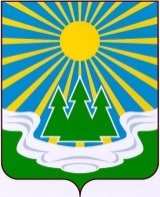 МУНИЦИПАЛЬНОЕ ОБРАЗОВАНИЕ«СВЕТОГОРСКОЕ ГОРОДСКОЕ ПОСЕЛЕНИЕ»ВЫБОРГСКОГО РАЙОНА ЛЕНИНГРАДСКОЙ ОБЛАСТИ      СОВЕТ ДЕПУТАТОВ      второго созыва      РЕШЕНИЕот 13 марта 2019 года  		               № 6		О внесении изменений в решениеот 11 декабря 2018 года № 44 «О бюджетемуниципального образования «Светогорскоегородское поселение» Выборгского районаЛенинградской области на 2019 год и на плановый период 2020 и 2021 годов»	Рассмотрев представление главы администрации муниципального образования «Светогорское городское поселение» Выборгского района Ленинградской области о внесении изменений в решение совета депутатов от 11 декабря 2018 г. № 44 «О бюджете муниципального образования «Светогорское городское поселение» Выборгского района Ленинградской области на 2019 год и на плановый период 2020 и 2021 годов» на основании ст. 16 Федерального закона от 06.10.03 г. №131-ФЗ «Об общих принципах организации местного самоуправления в Российской Федерации», ст. 24 устава МО «Светогорское городское поселение» совет депутатовР Е Ш И Л:1. Внести в решение совета депутатов муниципального образования «Светогорское городское поселение» от 11 декабря 2018 года № 44 «О бюджете муниципального образования «Светогорское городское поселение» Выборгского района Ленинградской области на 2019 год и на плановый период 2020 и 2021 годов» следующее изменение: 1.1 Пункт 1 статьи 1 изложить в следующей редакции:Утвердить основные характеристики местного бюджета на 2019 год- прогнозируемый общий объем доходов местного бюджета в сумме 187 331,8 тысяч рублей;- общий объем расходов местного бюджета в сумме 194 581,4 тысяч рублей;- дефицит местного бюджета в сумме 7 249,6 тысяч рублей. 1.2 Пункт 3 статьи 3 изложить в следующей редакции: «Утвердить в пределах общего объема расходов, установленного статьей 1 настоящего решения, объем межбюджетных трансфертов, предоставляемых бюджету МО «Выборгский район» Ленинградской области из бюджета МО «Светогорское городское поселение» Выборгского района Ленинградской области:на 2019 год в сумме 6 577,9 тысяч рублей;на 2020 год в сумме 1 116,0 тысячи рублей;	на 2021 год в сумме 1 116,0 тысячи рублей».1.3 Пункт 4 статьи 3 изложить в следующей редакции: «Утвердить объем бюджетных ассигнований дорожного фонда местного бюджета:на 2019 год в сумме 21 395,5 тысяч рублей;на 2020 год в сумме 5 982,7 тысяч рублей;на 2021 год в сумме 6 114,9 тысяч рубле».1.4 Внести изменения и изложить в новой редакции:- приложение № 1 прогнозируемые поступления налоговых, неналоговых доходов и безвозмездных поступлений в местный бюджет по кодам видов доходов;- приложение № 2 перечень и коды главных администраторов доходов местного бюджета;- приложение № 3 распределение бюджетных ассигнований по разделам и подразделам классификации расходов бюджета муниципального образования «Светогорское городское поселение» Выборгского района Ленинградской области;- приложение № 4 распределение бюджетных ассигнований по целевым статьям (муниципальным программам и непрограммным направлениям деятельности), группам и подгруппам видов расхода, а также по разделам и подразделам классификации расходов бюджета муниципального образования «Светогорское городское поселение» Выборгского района Ленинградской области;- приложение № 5 ведомственная структура расходов бюджета муниципального образования «Светогорское городское поселение» Выборгского района Ленинградской области;- приложение № 6 межбюджетные трансферты бюджету муниципального образования "Выборгский район" Ленинградской области из бюджета муниципального образования "Светогорское городское поселение" Выборгского района Ленинградской области;Глава муниципального образования «Светогорское городское поселение»		 	 	 Р. А. ГенераловаРазослано: в дело, Администрация МО, газета «Вуокса», прокуратураПриложение № 1к проекту решения совета депутатовМО «Светогорское городское поселение»от 13 марта 2019 года № 6Прогнозируемые поступления налоговых, 
неналоговых доходов и безвозмездных поступлений в бюджетмуниципального образования «Светогорское городское поселение»Выборгского района Ленинградской области             (тысяч рублей)Приложение № 2к проекту решения совета депутатовМО «Светогорское городское поселение»от 13 марта 2019 года №6 Перечень и кодыглавных администраторов доходов бюджетамуниципального образования «Светогорское городское поселение»Выборгского района Ленинградской областиПриложение № 3к проекту решения совета депутатовМО «Светогорское городское поселение»от 13 марта 2019 года № 6(тысяч рублей)Приложение № 4к проекту решения совета депутатовМО «Светогорское городское поселение»от 13 марта 2019 года №6 (тысяч рублей)Приложение № 5к проекту решения совета депутатовМО «Светогорское городское поселение»от 13 марта 2019 года № 6Ведомственная структура расходов бюджета 
муниципального образования «Светогорское городское поселение»Выборгского района Ленинградской области(тысяч рублей)Приложение № 6к проекту решения совета депутатовМО «Светогорское городское поселение»от 13 марта 2019 года № 6Межбюджетные трансфертыБюджету муниципального образования «Выборгский район»Ленинградской области из бюджетаМуниципального образования «Светогорское городское поселение»Выборгского района Ленинградской областиПриложение № 7к проекту решения совета депутатовМО «Светогорское городское поселение»от 13 марта 2019 года № 6Приложение № 8к проекту решения совета депутатовМО «Светогорское городское поселение»от 13 марта 2019 года № 6- приложение № 7 источники внутреннего финансирования дефицита бюджета муниципального образования «Светогорское городское поселение» Выборгского района Ленинградской области;- приложение № 8 перечень и коды главных администраторов источников внутреннего финансирования дефицита бюджета муниципального образования «Светогорское городское поселение» Выборгского района Ленинградской области         2. Решение вступает в силу после его официального опубликования.         3. Решение опубликовать в газете «Вуокса».Код бюджетной классификацииИсточники доходовСуммаСуммаСуммаКод бюджетной классификацииИсточники доходов2019 г.2020 г.2021 г.1 00 00000 00 0000 000Налоговые и неналоговые доходы108 914,0108 080,0107 041,2Налоговые доходы67 847,470 443,475 368,61 01 00000 00 0000 000Налоги на прибыль, доходы57 527,259 803,764 083,71 01 02000 01 0000 110Налог на доходы физических лиц57 527,259 803,764 083,71 03 00000 00 0000 000Налоги на товары (работы, услуги), реализуемые на территории Российской Федерации2 655,02 758,03 181,01 03 02000 01 0000 110Акцизы по подакцизным товарам (продукции), производимым на территории Российской Федерации2 655,02 758,03 181,01 05 00000 00 0000 000Налоги на совокупный доход48,248,748,91 05 03000 01 0000 110Единый сельскохозяйственный налог48,248,748,91 06 00000 00 0000 000Налоги на имущество7 617,07 833,08 055,01 06 01030 13 0000 110Налог на имущество физических лиц, взимаемый по ставкам, применяемым к объектам налогообложения, расположенным в границах городских поселений1 224,01 248,01 273,01 06 06000 00 0000 110Земельный налог6 393,06 585,06 782,0Неналоговые доходы41 066,637 636,631 672,61 11 00000 00 0000 000Доходы от использования имущества, находящегося в государственной и муниципальной собственности26 865,628 015,629 235,61 11 05000 00 0000 120Доходы, получаемые в виде арендной либо иной платы за передачу в возмездное пользование государственного и муниципального имущества (за исключением имущества бюджетных и автономных учреждений, а также имущества государственных и муниципальных унитарных предприятий, в том числе казенных)22 937,024 087,025 307,01 11 09000 00 0000 120Прочие доходы от использования имущества и прав, находящихся в государственной и муниципальной собственности (за исключением имущества бюджетных и автономных учреждений, а также имущества государственных и муниципальных унитарных предприятий, в том числе казенных)3 928,63 928,63 928,61 14 00000 00 0000 000Доходы от продажи материальных и нематериальных активов13 919,09 301,02 117,01 14 02000 00 0000 410Доходы от реализации имущества, находящегося в государственной и муниципальной собственности (за исключением движимого имущества бюджетных и автономных учреждений, а также имущества государственных и муниципальных унитарных предприятий, в том числе казенных)13 441,08 801,01 617,01 14 06000 00 0000 430Доходы от продажи земельных участков, находящихся в государственной и муниципальной собственности478,0500,0500,01 16 00000 00 0000 000Штрафы, санкции, возмещение ущерба20,020,020,01 16 51040 02 0000 140Денежные взыскания (штрафы), установленные законами субъектов Российской Федерации за несоблюдение муниципальных правовых актов, зачисляемые в бюджеты поселений20,020,020,01 17 00000 00 0000 000Прочие неналоговые доходы262,0300,0300,01 17 05000 00 0000 180Прочие неналоговые доходы262,0300,0300,02 00 00000 00 0000 000Безвозмездные поступления78 417,856 347,756 446,72 02 00000 00 0000 000Безвозмездные поступления от других бюджетов бюджетной системы Российской Федерации78 417,856 347,756 446,72 02 10000 00 0000 150Дотации бюджетам бюджетной системы Российской Федерации46 299,547 383,348 482,82 02 15001 00 0000 150Дотации на выравнивание бюджетной обеспеченности46 299,547 383,348 482,82 02 15001 13 0000 150Дотации бюджетам городских поселений на выравнивание бюджетной обеспеченности, в том числе:46 299,547 383,348 482,82 02 15001 13 0000 150- Дотация из областного фонда финансовой поддержки поселений24 031,724 998,026 064,82 02 15001 13 0000 150- Дотация из районного фонда финансовой поддержки поселений22 267,822 385,322 418,02 02 20000 00 0000 150Субсидии бюджетам бюджетной системы Российской Федерации (межбюджетные субсидии)8 751,86 694,26 694,22 02 20216 00 0000 150Субсидии бюджетам на осуществление дорожной деятельности в отношении автомобильных дорог общего пользования, а также капитального ремонта и ремонта дворовых территорий многоквартирных домов, проездов к дворовым территориям многоквартирных домов населенных пунктов17 195,51 318,11 318,12 02 20216 13 0000 150Субсидии бюджетам городских поселений на осуществление дорожной деятельности в отношении автомобильных дорог общего пользования, а также капитального ремонта и ремонта дворовых территорий многоквартирных домов, проездов к дворовым территориям многоквартирных домов населенных пунктов17 195,51 318,11 318,12 02 25555 00 0000 150Субсидии бюджетам на реализацию программ формирования современной городской среды5 000,00,00,02 02 25555 13 0000 150Субсидии бюджетам городских поселений на реализацию программ формирования современной городской среды5 000,00,00,02 02 29999 00 0000 150Прочие субсидии7 818,35 376,15 376,12 02 29999 13 0000 150Прочие субсидии бюджетам городских поселений7 818,35 376,15 376,12 02 30000 00 0000 150Субвенции бюджетам бюджетной системы Российской Федерации2 104,52 270,21 269,72 02 35118 00 0000 150Субвенции бюджетам на осуществление первичного воинского учета на территориях, где отсутствуют военные комиссариаты834,71 000,50,02 02 35118 13 0000 150Субвенции бюджетам городских поселений на осуществление первичного воинского учета на территориях, где отсутствуют военные комиссариаты834,71 000,50,02 02 30024 00 0000 150Субвенции местным бюджетам на выполнение передаваемых полномочий субъектов Российской Федерации1 269,81 269,71 269,72 02 30024 13 0000 150Субвенции бюджетам городских поселений на выполнение передаваемых полномочий субъектов Российской Федерации, в том числе:1 269,81 269,71 269,72 02 30024 13 0000 150- субвенции бюджетам поселений на осуществление отдельных государственных полномочий в сфере профилактики безнадзорности и правонарушений несовершеннолетних1 262,71 262,71 262,72 02 30024 13 0000 150- субвенции бюджетам поселений на осуществление отдельных государственного полномочия в сфере административных правоотношений7,07,07,0ВСЕГО ДОХОДОВ187 331,8164 427,7163 487,9Код бюджетной классификации Код бюджетной классификации Наименование главного администратора доходовГлавного администратора доходовДоходов бюджетаНаименование главного администратора доходов910Администрация МО «Светогорское городское поселение»Администрация МО «Светогорское городское поселение»9101 11 05035 13 0000 120Доходы от сдачи в аренду имущества, находящегося в оперативном управлении органов управления городских поселений и созданных ими учреждений (за исключением имущества муниципальных бюджетных и автономных учреждений)9101 11 09045 13 0000 120Прочие поступления от использования имущества, находящегося в собственности городских поселений (за исключением имущества муниципальных бюджетных и автономных учреждений, а также имущества муниципальных унитарных предприятий, в том числе казенных)9101 13 01995 13 0000 130Прочие доходы от оказания платных услуг (работ) получателями средств бюджетов городских поселений9101 13 02995 13 0000 130Прочие доходы от компенсации затрат бюджетов городских поселений9101 16 23051 13 0000 140Доходы от возмещения ущерба при возникновении страховых случаев по обязательному страхованию гражданской ответственности, когда выгодоприобретателями выступают получатели средств бюджетов городских поселений9101 16 23052 13 0000 140Доходы от возмещения ущерба при возникновении иных страховых случаев, когда выгодоприобретателями выступают получатели средств бюджетов городских поселений9101 16 33050 13 0000 140Денежные взыскания (штрафы) за нарушение законодательства Российской Федерации о контрактной системе в сфере закупок товаров, работ, услуг для обеспечения государственных и муниципальных нужд для нужд городских поселений9101 16 51040 02 0000 140Денежные взыскания (штрафы), установленные законами субъектов Российской Федерации за несоблюдение муниципальных правовых актов, зачисляемые в бюджеты поселений9101 16 90050 13 0000 140Прочие поступления от денежных взысканий (штрафов) и иных сумм в возмещение ущерба, зачисляемые в бюджеты городских поселений9101 17 01050 13 0000 180Невыясненные поступления, зачисляемые в бюджеты городских поселений9101 17 05050 13 0000 180Прочие неналоговые доходы бюджетов городских поселений9102 02 15001 13 0000 150Дотации бюджетам городских поселений на выравнивание бюджетной обеспеченности9102 02 15002 13 0000 150Дотации бюджетам городских поселений на поддержку мер по обеспечению сбалансированности бюджетов9102 02 20077 13 0000 150Субсидии бюджетам городских поселений на софинансирование капитальных вложений в объекты муниципальной собственности9102 02 20216 13 0000 150Субсидии бюджетам городских поселений на осуществление дорожной деятельности в отношении автомобильных дорог общего пользования, а также капитального ремонта и ремонта дворовых территорий многоквартирных домов, проездов к дворовым территориям многоквартирных домов населенных пунктов910202 20299 13 0000 150Субсидии бюджетам городских поселений на обеспечение мероприятий по переселению граждан из аварийного жилищного фонда, в том числе переселению граждан из аварийного жилищного фонда с учетом необходимости развития малоэтажного жилищного строительства, за счет средств, поступивших от государственной корпорации - Фонда содействия реформированию жилищно-коммунального хозяйства910202 20302 13 0000 150Субсидии бюджетам городских поселений на обеспечение мероприятий по переселению граждан из аварийного жилищного фонда, в том числе переселению граждан из аварийного жилищного фонда с учетом необходимости развития малоэтажного жилищного строительства, за счет средств бюджетов9102 02 25555 13 0000 150Субсидии бюджетам городских поселений на поддержку государственных программ субъектов Российской Федерации и муниципальных программ формирования современной городской среды9102 02 29999 13 0000 150Прочие субсидии бюджетам городских поселений9102 02 30024 13 0000 150Субвенции бюджетам городских поселений на выполнение передаваемых полномочий субъектов Российской Федерации9102 02 35118 13 0000 150Субвенции бюджетам городских поселений на осуществление первичного воинского учета на территориях, где отсутствуют военные комиссариаты9102 02 40014 13 0000 150Межбюджетные трансферты, передаваемые бюджетам городских поселений из бюджетов муниципальных районов на осуществление части полномочий по решению вопросов местного значения в соответствии с заключенными соглашениями9102 02 45160 13 0000 150Межбюджетные трансферты, передаваемые бюджетам городских поселений для компенсации дополнительных расходов, возникших в результате решений, принятых органами власти другого уровня9102 02 49999 13 0000 150Прочие межбюджетные трансферты, передаваемые бюджетам городских поселений9102 02 90054 13 0000 150Прочие безвозмездные поступления в бюджеты городских поселений от бюджетов муниципальных районов9102 07 05030 13 0000 150Прочие безвозмездные поступления в бюджеты городских поселений9102 08 05000 13 0000 150Перечисления из бюджетов городских поселений (в бюджеты городских поселений) для осуществления возврата (зачета) излишне уплаченных или излишне взысканных сумм налогов, сборов и иных платежей, а также сумм процентов за несвоевременное осуществление такого возврата и процентов, начисленных на излишне взысканные суммы9102 18 05030 13 0000 150Доходы бюджетов городских поселений от возврата иными организациями остатков субсидий прошлых лет9102 19 60010 13 0000 150Возврат прочих остатков субсидий, субвенций и иных межбюджетных трансфертов, имеющих целевое назначение, прошлых лет из бюджетов городских поселений9102 19 25555 13 0000 150 Возврат прочих остатков субсидий на поддержку государственных программ субъектов Российской Федерации и муниципальных программ формирования современной городской среды из бюджетов городских поселений903Отдел по управлению имуществом МО «Светогорское городское поселение»Отдел по управлению имуществом МО «Светогорское городское поселение»9031 11 05035 13 0000 120Доходы от сдачи в аренду имущества, находящегося в оперативном управлении органов управления городских поселений и созданных ими учреждений (за исключением имущества муниципальных бюджетных и автономных учреждений)9031 11 05075 13 0000 120Доходы от сдачи в аренду имущества, составляющего казну городских поселений (за исключением земельных участков)9031 11 07015 13 0000 120Доходы от перечисления части прибыли, остающейся после уплаты налогов и иных обязательных платежей, муниципальных унитарных предприятий, созданных городскими поселениями9031 11 08050 13 0000 120Средства, получаемые от передачи имущества, находящегося в собственности городских поселений (за исключением имущества муниципальных бюджетных и автономных учреждений, а также имущества муниципальных унитарных предприятий, в том числе казенных), в залог, в доверительное управление9031 11 09045 13 0000 120Прочие поступления от использования имущества, находящегося в собственности городских поселений (за исключением имущества муниципальных бюджетных и автономных учреждений, а также имущества муниципальных унитарных предприятий, в том числе казенных)9031 13 02995 13 0000 130Прочие доходы от компенсации затрат бюджетов городских поселений9031 14 01050 13 0000 410Доходы от продажи квартир, находящихся в собственности городских поселений9031 14 02052 13 0000 410Доходы от реализации имущества, находящегося в оперативном управлении учреждений, находящихся в ведении органов управления городских поселений (за исключения имущества муниципальных бюджетных и автономных учреждений) в части реализации основных средств по указанному имуществу9031 14 02052 13 0000 440Доходы от реализации имущества, находящегося в оперативном управлении учреждений, находящихся в ведении органов управления городских поселений (за исключения имущества муниципальных бюджетных и автономных учреждений) в части реализации материальных запасов по указанному имуществу9031 14 02053 13 0000 410Доходы от реализации иного имущества, находящегося в собственности городских поселений (за исключением имущества муниципальных бюджетных и автономных учреждений, а также имущества муниципальных унитарных предприятий, в том числе казенных), в части реализации основных средств по указанному имуществу9031 14 02053 13 0000 440Доходы от реализации иного имущества, находящегося в собственности городских поселений (за исключением имущества муниципальных бюджетных и автономных учреждений, а также имущества муниципальных унитарных предприятий, в том числе казенных), в части реализации материальных запасов по указанному имуществу9031 14 04050 13 0000 420Доходы от продажи нематериальных активов, находящихся в собственности городских поселений9031 14 06025 13 0000 430Доходы от продажи земельных участков, находящихся в собственности городских поселений (за исключением земельных участков муниципальных бюджетных и автономных учреждений)9031 16 33050 13 0000 140Денежные взыскания (штрафы) за нарушение законодательства Российской Федерации о контрактной системе в сфере закупок товаров, работ, услуг для обеспечения государственных и муниципальных нужд для нужд городских поселений9031 16 90050 13 0000 140Прочие поступления от денежных взысканий (штрафов) и иных сумм в возмещение ущерба, зачисляемые в бюджеты городских поселений9031 17 01050 13 0000 180Невыясненные поступления, зачисляемые в бюджеты городских поселений9031 17 05050 13 0000 180Прочие неналоговые доходы бюджетов городских поселенийРаспределениебюджетных ассигнований по разделам и подразделамклассификации расходов бюджета 
муниципального образования «Светогорское городское поселение»Выборгского района Ленинградской областиНаименованиеРзПРСуммаСуммаСуммаНаименованиеРзПР2019 г.2020 г.2021 г.ОБЩЕГОСУДАРСТВЕННЫЕ ВОПРОСЫ010054 677,348 325,145 338,4Функционирование высшего должностного лица субъекта Российской Федерации и муниципального образования01021 472,21 500,01 500,0Функционирование законодательных (представительных) органов государственной власти и представительных органов муниципальных образований010356,091,091,0Функционирование Правительства Российской Федерации, высших исполнительных органов государственной власти субъектов Российской Федерации, местных администраций010421 430,121 696,020 626,0Обеспечение деятельности финансовых, налоговых и таможенных органов и органов финансового (финансово-бюджетного) надзора010674,970,070,0Обеспечение проведения выборов и референдумов01071 028,00,00,0Резервные фонды01111 200,01 200,01 200,0Другие общегосударственные вопросы011329 416,123 768,121 851,4НАЦИОНАЛЬНАЯ ОБОРОНА0200834,71 000,50,0Мобилизационная и вневойсковая подготовка0203834,71 000,50,0НАЦИОНАЛЬНАЯ БЕЗОПАСНОСТЬ И ПРАВООХРАНИТЕЛЬНАЯ ДЕЯТЕЛЬНОСТЬ03003 538,73 516,73 573,7Защита населения и территории от чрезвычайных ситуаций природного и техногенного характера, гражданская оборона0309829,0867,0859,0Обеспечение пожарной безопасности0310850,0620,0685,0Другие вопросы в области национальной безопасности и правоохранительной деятельности03141 859,72 029,72 029,7НАЦИОНАЛЬНАЯ ЭКОНОМИКА040023 738,08 244,48 381,6Дорожное хозяйство (дорожные фонды)040921 395,55 982,76 114,9Связь и информатика04102 232,52 151,72 156,7Другие вопросы в области национальной экономики0412110,0110,0110,0ЖИЛИЩНО-КОММУНАЛЬНОЕ ХОЗЯЙСТВО050058 672,051 525,552 275,5Жилищное хозяйство05015 680,77 560,07 560,0Коммунальное хозяйство05027 000,04 462,84 462,8Благоустройство050345 991,339 502,740 252,7ОБРАЗОВАНИЕ0700650,0885,0885,0Молодежная политика0707650,0885,0885,0КУЛЬТУРА, КИНЕМАТОГРАФИЯ080034 129,131 695,429 925,8Культура080134 129,131 695,429 925,8СОЦИАЛЬНАЯ ПОЛИТИКА10002 954,93 350,03 350,0Пенсионное обеспечение10012 954,93 350,03 350,0ФИЗИЧЕСКАЯ КУЛЬТУРА И СПОРТ110010 386,611 774,411 583,5Физическая культура110110 386,611 774,411 583,5МЕЖБЮДЖЕТНЫЕ ТРАНСФЕРТЫ ОБЩЕГО ХАРАКТЕРА БЮДЖЕТАМ БЮДЖЕТНОЙ СИСТЕМЫ РОССИЙСКОЙ ФЕДЕРАЦИИ14005 000,00,00,0Прочие межбюджетные трансферты общего характера14035 000,00,00,0Всего194 581,4160 317,0155 313,5Распределениебюджетных ассигнований по целевым статьям(муниципальным программам и непрограммным направлениям деятельности), группам и подгруппам видов расхода, а также по разделам и подразделам классификации расходов бюджетамуниципального образования «Светогорское городское поселение»Выборгского района Ленинградской областиНаименованиеЦСРВРРзПРСуммаСуммаСуммаНаименованиеЦСРВРРзПР2019 г.2020 г.2021 г.Муниципальная программа "Информационное обеспечение деятельности администрации муниципального образования "Светогорское городское поселение" Выборгского района Ленинградской области"01.0.00.0.00002 800,02 585,02 585,0Информационное обеспечение деятельности администрации01.0.01.0.00002 800,02 585,02 585,0Проведение мероприятий01.0.01.2.00002 800,02 585,02 585,0Публикация нормативно-правовых актов и другой официальной информации01.0.01.2.02102 750,02 445,02 445,0Закупка товаров, работ и услуг для обеспечения государственных (муниципальных) нужд01.0.01.2.02102002 750,02 445,02 445,0Иные закупки товаров, работ и услуг для обеспечения государственных (муниципальных) нужд01.0.01.2.02102402 750,02 445,02 445,0ОБЩЕГОСУДАРСТВЕННЫЕ ВОПРОСЫ01.0.01.2.021024001002 750,02 445,02 445,0Другие общегосударственные вопросы01.0.01.2.021024001132 750,02 445,02 445,0Проведение совещаний, семинаров по вопросам местного значения01.0.01.2.026050,0140,0140,0Закупка товаров, работ и услуг для обеспечения государственных (муниципальных) нужд01.0.01.2.026020050,0140,0140,0Иные закупки товаров, работ и услуг для обеспечения государственных (муниципальных) нужд01.0.01.2.026024050,0140,0140,0ОБЩЕГОСУДАРСТВЕННЫЕ ВОПРОСЫ01.0.01.2.0260240010050,0140,0140,0Другие общегосударственные вопросы01.0.01.2.0260240011350,0140,0140,0Муниципальная программа "Информатизация администрации муниципального образования "Светогорское городское поселение "Выборгского района Ленинградской области"02.0.00.0.00001 525,71 621,01 626,0Информатизация администрации02.0.01.0.00001 525,71 621,01 626,0Проведение мероприятий02.0.01.2.00001 525,71 621,01 626,0Мероприятия в области информационно-коммуникационных технологий и связи02.0.01.2.03801 525,71 621,01 626,0Закупка товаров, работ и услуг для обеспечения государственных (муниципальных) нужд02.0.01.2.03802001 525,71 621,01 626,0Иные закупки товаров, работ и услуг для обеспечения государственных (муниципальных) нужд02.0.01.2.03802401 525,71 621,01 626,0НАЦИОНАЛЬНАЯ ЭКОНОМИКА02.0.01.2.038024004001 525,71 621,01 626,0Связь и информатика02.0.01.2.038024004101 525,71 621,01 626,0Муниципальная программа "Развитие форм местного самоуправления и социальной активности населения на территории МО "Светогорское городское поселение"03.0.00.0.00003 813,6876,4876,4Развитие форм местного самоуправления и социальной активности населения03.0.01.0.0000228,0296,4296,4Обеспечение деятельности органов местного самоуправления, казенных учреждений, предоставление субсидий бюджетным и автономным учреждениям03.0.01.1.00000,036,036,0Центральный аппарат03.0.01.1.00400,036,036,0Закупка товаров, работ и услуг для обеспечения государственных (муниципальных) нужд03.0.01.1.00402000,036,036,0Иные закупки товаров, работ и услуг для обеспечения государственных (муниципальных) нужд03.0.01.1.00402400,036,036,0ОБЩЕГОСУДАРСТВЕННЫЕ ВОПРОСЫ03.0.01.1.004024001000,036,036,0Другие общегосударственные вопросы03.0.01.1.004024001130,036,036,0Проведение мероприятий03.0.01.2.0000218,0250,4250,4Проведение праздничных мероприятий03.0.01.2.0240218,0250,4250,4Закупка товаров, работ и услуг для обеспечения государственных (муниципальных) нужд03.0.01.2.0240200218,0250,4250,4Иные закупки товаров, работ и услуг для обеспечения государственных (муниципальных) нужд03.0.01.2.0240240218,0250,4250,4КУЛЬТУРА, КИНЕМАТОГРАФИЯ03.0.01.2.02402400800218,0250,4250,4Культура03.0.01.2.02402400801218,0250,4250,4Иные расходы, направленные на решение вопросов местного значения03.0.01.9.000010,010,010,0Выплаты лицам, удостоенным звания «Почетный гражданин муниципального образования «Светогорское городское поселение» Выборгского района Ленинградской области»03.0.01.9.708010,010,010,0Социальное обеспечение и иные выплаты населению03.0.01.9.708030010,010,010,0Иные выплаты населению03.0.01.9.708036010,010,010,0ОБЩЕГОСУДАРСТВЕННЫЕ ВОПРОСЫ03.0.01.9.7080360010010,010,010,0Другие общегосударственные вопросы03.0.01.9.7080360011310,010,010,0Благоустройство03.0.02.0.00002 557,6580,0580,0Расходы, осуществляемые органами местного самоуправления в целях софинансирования субсидий и иных межбюджетных трансфертов из областного бюджета03.0.02.S.00002 557,6580,0580,0Расходы, в целях которых из областного бюджета Ленинградской области предоставляются субсидии для реализации областного закона от 14 декабря 2012 года № 95-оз "О содействии развитию на части территорий муниципальных образований Ленинградской области иных форм местного самоуправления»03.0.02.S.0880100,0100,0100,0Закупка товаров, работ и услуг для обеспечения государственных (муниципальных) нужд03.0.02.S.0880200100,0100,0100,0Иные закупки товаров, работ и услуг для обеспечения государственных (муниципальных) нужд03.0.02.S.0880240100,0100,0100,0ЖИЛИЩНО-КОММУНАЛЬНОЕ ХОЗЯЙСТВО03.0.02.S.08802400500100,0100,0100,0Благоустройство03.0.02.S.08802400503100,0100,0100,0Мероприятия по реализации областного закона от 15 января 2018 года № 3-оз "О содействии участию населения в осуществлении местного самоуправления в иных формах на территориях административных центров муниципальных образований Ленинградской области"03.0.02.S.46602 457,6480,0480,0Закупка товаров, работ и услуг для обеспечения государственных (муниципальных) нужд03.0.02.S.46602002 457,6480,0480,0Иные закупки товаров, работ и услуг для обеспечения государственных (муниципальных) нужд03.0.02.S.46602402 457,6480,0480,0ЖИЛИЩНО-КОММУНАЛЬНОЕ ХОЗЯЙСТВО03.0.02.S.466024005002 457,6480,0480,0Благоустройство03.0.02.S.466024005032 457,6480,0480,0Подготовка и проведение выборов03.0.03.0.00001 028,00,00,0Проведение мероприятий03.0.03.2.00001 028,00,00,0Мероприятия по подготовке и проведению выборов03.0.03.2.03201 028,00,00,0Иные бюджетные ассигнования03.0.03.2.03208001 028,00,00,0Специальные расходы03.0.03.2.03208801 028,00,00,0ОБЩЕГОСУДАРСТВЕННЫЕ ВОПРОСЫ03.0.03.2.032088001001 028,00,00,0Обеспечение проведения выборов и референдумов03.0.03.2.032088001071 028,00,00,0Муниципальная программа "Молодежь МО "Светогорское городское поселение"05.0.00.0.0000650,0885,0885,0Молодежь05.0.01.0.0000650,0885,0885,0Проведение мероприятий05.0.01.2.0000643,0885,0885,0Мероприятия в сфере молодежной политики05.0.01.2.0530643,0885,0885,0Расходы на выплаты персоналу в целях обеспечения выполнения функций государственными (муниципальными) органами, казенными учреждениями, органами управления государственными внебюджетными фондами05.0.01.2.0530100400,0635,0635,0Расходы на выплаты персоналу казенных учреждений05.0.01.2.0530110400,0635,0635,0ОБРАЗОВАНИЕ05.0.01.2.05301100700400,0635,0635,0Молодежная политика05.0.01.2.05301100707400,0635,0635,0Закупка товаров, работ и услуг для обеспечения государственных (муниципальных) нужд05.0.01.2.0530200243,0250,0250,0Иные закупки товаров, работ и услуг для обеспечения государственных (муниципальных) нужд05.0.01.2.0530240243,0250,0250,0ОБРАЗОВАНИЕ05.0.01.2.05302400700243,0250,0250,0Молодежная политика05.0.01.2.05302400707243,0250,0250,0Расходы, осуществляемые органами местного самоуправления в рамках соглашений о предоставлении субсидий из областного бюджета Ленинградской области05.0.01.S.00007,00,00,0Мероприятия на поддержку деятельности молодежных общественных организаций, объединений, инициатив и развитию добровольческого (волонтерского) движения, содействию трудовой адаптации и занятости молодежи05.0.01.S.43307,00,00,0Закупка товаров, работ и услуг для обеспечения государственных (муниципальных) нужд05.0.01.S.43302007,00,00,0Иные закупки товаров, работ и услуг для обеспечения государственных (муниципальных) нужд05.0.01.S.43302407,00,00,0ОБРАЗОВАНИЕ05.0.01.S.433024007007,00,00,0Молодежная политика05.0.01.S.433024007077,00,00,0Муниципальная программа "Культура МО "Светогорское городское поселение"06.0.00.0.000033 911,131 445,029 675,4Культура06.0.01.0.000033 911,131 445,029 675,4Обеспечение деятельности органов местного самоуправления, казенных учреждений, предоставление субсидий бюджетным и автономным учреждениям06.0.01.1.000020 789,719 092,817 323,2Предоставление муниципальным бюджетным учреждениям субсидий06.0.01.1.006020 789,719 092,817 323,2Предоставление субсидий бюджетным, автономным учреждениям и иным некоммерческим организациям06.0.01.1.006060020 789,719 092,817 323,2Субсидии бюджетным учреждениям06.0.01.1.006061020 789,719 092,817 323,2КУЛЬТУРА, КИНЕМАТОГРАФИЯ06.0.01.1.0060610080020 789,719 092,817 323,2Культура06.0.01.1.0060610080120 789,719 092,817 323,2Проведение мероприятий06.0.01.2.00001 600,01 600,01 600,0Мероприятия в сфере культуры06.0.01.2.05401 600,01 600,01 600,0Закупка товаров, работ и услуг для обеспечения государственных (муниципальных) нужд06.0.01.2.05402001 600,01 600,01 600,0Иные закупки товаров, работ и услуг для обеспечения государственных (муниципальных) нужд06.0.01.2.05402401 600,01 600,01 600,0КУЛЬТУРА, КИНЕМАТОГРАФИЯ06.0.01.2.054024008001 600,01 600,01 600,0Культура06.0.01.2.054024008011 600,01 600,01 600,0Расходы, осуществляемые организациями культуры за счет субсидий, субвенций и иных межбюджетных трансфертов из областного бюджета06.0.01.7.00000,05 376,15 376,1Субсидии на обеспечение выплат стимулирующего характера работникам муниципальных учреждений культуры06.0.01.7.03600,05 376,15 376,1Предоставление субсидий бюджетным, автономным учреждениям и иным некоммерческим организациям06.0.01.7.03606000,05 376,15 376,1Субсидии бюджетным учреждениям06.0.01.7.03606100,05 376,15 376,1КУЛЬТУРА, КИНЕМАТОГРАФИЯ06.0.01.7.036061008000,05 376,15 376,1Культура06.0.01.7.036061008010,05 376,15 376,1Расходы, осуществляемые органами местного самоуправления в целях софинансирования субсидий и иных межбюджетных трансфертов из областного бюджета06.0.01.S.000011 521,45 376,15 376,1Расходы, в целях которых из областного бюджета Ленинградской области предоставляются субсидии для выплат стимулирующего характера работникам муниципальных учреждений культуры06.0.01.S.036011 521,45 376,15 376,1Предоставление субсидий бюджетным, автономным учреждениям и иным некоммерческим организациям06.0.01.S.036060011 521,45 376,15 376,1Субсидии бюджетным учреждениям06.0.01.S.036061011 521,45 376,15 376,1КУЛЬТУРА, КИНЕМАТОГРАФИЯ06.0.01.S.0360610080011 521,45 376,15 376,1Культура06.0.01.S.0360610080111 521,45 376,15 376,1Муниципальная программа "Развитие муниципальной службы в муниципальном образовании "Светогорское городское поселение "Выборгского района Ленинградской области"07.0.00.0.0000703,0890,0820,0Развитие муниципальной службы07.0.01.0.0000703,0890,0820,0Обеспечение деятельности органов местного самоуправления, казенных учреждений, предоставление субсидий бюджетным и автономным учреждениям07.0.01.1.0000603,0690,0640,0Центральный аппарат07.0.01.1.0040603,0690,0640,0Закупка товаров, работ и услуг для обеспечения государственных (муниципальных) нужд07.0.01.1.0040200603,0690,0640,0Иные закупки товаров, работ и услуг для обеспечения государственных (муниципальных) нужд07.0.01.1.0040240603,0690,0640,0ОБЩЕГОСУДАРСТВЕННЫЕ ВОПРОСЫ07.0.01.1.00402400100603,0690,0640,0Функционирование Правительства Российской Федерации, высших исполнительных органов государственной власти субъектов Российской Федерации, местных администраций07.0.01.1.00402400104603,0690,0640,0Проведение мероприятий07.0.01.2.0000100,0200,0180,0Мероприятия по организации подготовки, переподготовки и повышения квалификации работников органов местного самоуправления07.0.01.2.0280100,0200,0180,0Закупка товаров, работ и услуг для обеспечения государственных (муниципальных) нужд07.0.01.2.0280200100,0200,0180,0Иные закупки товаров, работ и услуг для обеспечения государственных (муниципальных) нужд07.0.01.2.0280240100,0200,0180,0ОБЩЕГОСУДАРСТВЕННЫЕ ВОПРОСЫ07.0.01.2.02802400100100,0200,0180,0Функционирование Правительства Российской Федерации, высших исполнительных органов государственной власти субъектов Российской Федерации, местных администраций07.0.01.2.02802400104100,0200,0180,0Муниципальная программа "Обеспечение устойчивого функционирования и развития коммунальной и инженерной инфраструктуры и повышение энергоэффективности на территории МО "Светогорское городское поселение"08.0.00.0.00007 000,04 462,84 462,8Обеспечение устойчивого функционирования и развития коммунальной и инженерной инфраструктуры и повышение энергоэффективности08.0.01.0.00007 000,04 462,84 462,8Проведение мероприятий08.0.01.2.00007 000,04 462,84 462,8Капитальный ремонт объектов коммунального хозяйства08.0.01.2.0460200,0200,0200,0Закупка товаров, работ и услуг для обеспечения государственных (муниципальных) нужд08.0.01.2.0460200200,0200,0200,0Иные закупки товаров, работ и услуг для обеспечения государственных (муниципальных) нужд08.0.01.2.0460240200,0200,0200,0ЖИЛИЩНО-КОММУНАЛЬНОЕ ХОЗЯЙСТВО08.0.01.2.04602400500200,0200,0200,0Коммунальное хозяйство08.0.01.2.04602400502200,0200,0200,0Содержание объектов коммунального хозяйства08.0.01.2.04706 800,04 262,84 262,8Закупка товаров, работ и услуг для обеспечения государственных (муниципальных) нужд08.0.01.2.04702006 800,04 262,84 262,8Иные закупки товаров, работ и услуг для обеспечения государственных (муниципальных) нужд08.0.01.2.04702406 800,04 262,84 262,8ЖИЛИЩНО-КОММУНАЛЬНОЕ ХОЗЯЙСТВО08.0.01.2.047024005006 800,04 262,84 262,8Коммунальное хозяйство08.0.01.2.047024005026 800,04 262,84 262,8Муниципальная программа "Обеспечение правопорядка, профилактика правонарушений, терроризма, экстремизма и межнациональных отношений в МО "Светогорское городское поселение"09.0.00.0.0000590,0760,0760,0Обеспечение правопорядка, профилактика правонарушений, терроризма, экстремизма и межнациональных отношений09.0.01.0.0000590,0760,0760,0Проведение мероприятий09.0.01.2.0000590,0760,0760,0Участие в профилактике терроризма и экстремизма, а также в минимизации и (или) ликвидации последствий проявлений терроризма и экстремизма09.0.01.2.0590590,0760,0760,0Закупка товаров, работ и услуг для обеспечения государственных (муниципальных) нужд09.0.01.2.0590200590,0760,0760,0Иные закупки товаров, работ и услуг для обеспечения государственных (муниципальных) нужд09.0.01.2.0590240590,0760,0760,0НАЦИОНАЛЬНАЯ БЕЗОПАСНОСТЬ И ПРАВООХРАНИТЕЛЬНАЯ ДЕЯТЕЛЬНОСТЬ09.0.01.2.05902400300590,0760,0760,0Другие вопросы в области национальной безопасности и правоохранительной деятельности09.0.01.2.05902400314590,0760,0760,0Муниципальная программа "Обеспечение пожарной безопасности в МО "Светогорское городское поселение"10.0.00.0.0000850,0620,0685,0Обеспечение пожарной безопасности10.0.01.0.0000850,0620,0685,0Проведение мероприятий10.0.01.2.0000300,0620,0685,0Обеспечение первичных мер пожарной безопасности в границах населенных пунктов муниципальных образований10.0.01.2.0360300,0620,0685,0Закупка товаров, работ и услуг для обеспечения государственных (муниципальных) нужд10.0.01.2.0360200300,0620,0685,0Иные закупки товаров, работ и услуг для обеспечения государственных (муниципальных) нужд10.0.01.2.0360240300,0620,0685,0НАЦИОНАЛЬНАЯ БЕЗОПАСНОСТЬ И ПРАВООХРАНИТЕЛЬНАЯ ДЕЯТЕЛЬНОСТЬ10.0.01.2.03602400300300,0620,0685,0Обеспечение пожарной безопасности10.0.01.2.03602400310300,0620,0685,0Бюджетные инвестиции в объекты капитального строительства собственности муниципальных образований10.0.01.8.0000550,00,00,0Создание пожарных водоёмов10.0.01.8.6190550,00,00,0Закупка товаров, работ и услуг для обеспечения государственных (муниципальных) нужд10.0.01.8.6190200550,00,00,0Иные закупки товаров, работ и услуг для обеспечения государственных (муниципальных) нужд10.0.01.8.6190240550,00,00,0НАЦИОНАЛЬНАЯ БЕЗОПАСНОСТЬ И ПРАВООХРАНИТЕЛЬНАЯ ДЕЯТЕЛЬНОСТЬ10.0.01.8.61902400300550,00,00,0Обеспечение пожарной безопасности10.0.01.8.61902400310550,00,00,0Муниципальная программа "Защита населения и территорий от чрезвычайных ситуаций природного и техногенного характера, развитие гражданской обороны и обеспечение безопасности людей на водных объектах в МО "Светогорское городское поселение"11.0.00.0.0000495,0527,0519,0Обеспечение безопасности на водных объектах11.0.01.0.0000195,0105,0105,0Проведение мероприятий11.0.01.2.0000195,0105,0105,0Обеспечение безопасности на водных объектах11.0.01.2.0330195,0105,0105,0Закупка товаров, работ и услуг для обеспечения государственных (муниципальных) нужд11.0.01.2.0330200195,0105,0105,0Иные закупки товаров, работ и услуг для обеспечения государственных (муниципальных) нужд11.0.01.2.0330240195,0105,0105,0НАЦИОНАЛЬНАЯ БЕЗОПАСНОСТЬ И ПРАВООХРАНИТЕЛЬНАЯ ДЕЯТЕЛЬНОСТЬ11.0.01.2.03302400300195,0105,0105,0Защита населения и территории от чрезвычайных ситуаций природного и техногенного характера, гражданская оборона11.0.01.2.03302400309195,0105,0105,0Защита населения и территорий от чрезвычайных ситуаций природного и техногенного характера, развитие гражданской обороны11.0.02.0.0000300,0422,0414,0Проведение мероприятий11.0.02.2.0000300,0422,0414,0Предупреждение и ликвидация последствий чрезвычайных ситуаций и стихийных бедствий природного и техногенного характера11.0.02.2.0340300,0422,0414,0Закупка товаров, работ и услуг для обеспечения государственных (муниципальных) нужд11.0.02.2.0340200300,0422,0414,0Иные закупки товаров, работ и услуг для обеспечения государственных (муниципальных) нужд11.0.02.2.0340240300,0422,0414,0НАЦИОНАЛЬНАЯ БЕЗОПАСНОСТЬ И ПРАВООХРАНИТЕЛЬНАЯ ДЕЯТЕЛЬНОСТЬ11.0.02.2.03402400300300,0422,0414,0Защита населения и территории от чрезвычайных ситуаций природного и техногенного характера, гражданская оборона11.0.02.2.03402400309300,0422,0414,0Муниципальная программа "Устойчивое развитие сельских поселений на территории МО "Светогорское городское поселение"12.0.00.0.00000,050,050,0Устойчивое развитие сельских поселений12.0.01.0.00000,050,050,0Проведение мероприятий12.0.01.2.00000,050,050,0Организация и содержание территорий поселений12.0.01.2.05200,050,050,0Закупка товаров, работ и услуг для обеспечения государственных (муниципальных) нужд12.0.01.2.05202000,050,050,0Иные закупки товаров, работ и услуг для обеспечения государственных (муниципальных) нужд12.0.01.2.05202400,050,050,0ЖИЛИЩНО-КОММУНАЛЬНОЕ ХОЗЯЙСТВО12.0.01.2.052024005000,050,050,0Благоустройство12.0.01.2.052024005030,050,050,0Муниципальная программа "Развитие физической культуры и массового спорта МО "Светогорское городское поселение"13.0.00.0.000010 386,611 774,411 583,5Развитие физической культуры и массового спорта13.0.01.0.000010 386,611 774,411 583,5Обеспечение деятельности органов местного самоуправления, казенных учреждений, предоставление субсидий бюджетным и автономным учреждениям13.0.01.1.000010 036,611 424,411 233,5Предоставление муниципальным бюджетным учреждениям субсидий13.0.01.1.006010 036,611 424,411 233,5Предоставление субсидий бюджетным, автономным учреждениям и иным некоммерческим организациям13.0.01.1.006060010 036,611 424,411 233,5Субсидии бюджетным учреждениям13.0.01.1.006061010 036,611 424,411 233,5ФИЗИЧЕСКАЯ КУЛЬТУРА И СПОРТ13.0.01.1.0060610110010 036,611 424,411 233,5Физическая культура13.0.01.1.0060610110110 036,611 424,411 233,5Проведение мероприятий13.0.01.2.0000350,0350,0350,0Мероприятия в области физкультуры и спорта13.0.01.2.0550350,0350,0350,0Закупка товаров, работ и услуг для обеспечения государственных (муниципальных) нужд13.0.01.2.0550200302,5305,0305,0Иные закупки товаров, работ и услуг для обеспечения государственных (муниципальных) нужд13.0.01.2.0550240302,5305,0305,0ФИЗИЧЕСКАЯ КУЛЬТУРА И СПОРТ13.0.01.2.05502401100302,5305,0305,0Физическая культура13.0.01.2.05502401101302,5305,0305,0Иные бюджетные ассигнования13.0.01.2.055080047,545,045,0Уплата налогов, сборов и иных платежей13.0.01.2.055085047,545,045,0ФИЗИЧЕСКАЯ КУЛЬТУРА И СПОРТ13.0.01.2.0550850110047,545,045,0Физическая культура13.0.01.2.0550850110147,545,045,0Муниципальная программа "Развитие и поддержка малого и среднего предпринимательства в МО "Светогорское городское поселение"14.0.00.0.0000110,0110,0110,0Развитие и поддержка малого и среднего предпринимательства14.0.01.0.0000110,0110,0110,0Проведение мероприятий14.0.01.2.0000110,0110,0110,0Создание условий для развития малого и среднего предпринимательства14.0.01.2.0390110,0110,0110,0Закупка товаров, работ и услуг для обеспечения государственных (муниципальных) нужд14.0.01.2.0390200110,0110,0110,0Иные закупки товаров, работ и услуг для обеспечения государственных (муниципальных) нужд14.0.01.2.0390240110,0110,0110,0НАЦИОНАЛЬНАЯ ЭКОНОМИКА14.0.01.2.03902400400110,0110,0110,0Другие вопросы в области национальной экономики14.0.01.2.03902400412110,0110,0110,0Муниципальная программа "Повышение уровня благоустройства территорий населенных пунктов МО "Светогорское городское поселение"15.0.00.0.000055 029,239 002,739 884,9Повышение уровня благоустройства15.0.01.0.000033 633,733 020,033 770,0Проведение мероприятий15.0.01.2.000033 633,733 020,033 770,0Уличное освещение15.0.01.2.04808 020,08 020,08 020,0Закупка товаров, работ и услуг для обеспечения государственных (муниципальных) нужд15.0.01.2.04802008 020,08 020,08 020,0Иные закупки товаров, работ и услуг для обеспечения государственных (муниципальных) нужд15.0.01.2.04802408 020,08 020,08 020,0ЖИЛИЩНО-КОММУНАЛЬНОЕ ХОЗЯЙСТВО15.0.01.2.048024005008 020,08 020,08 020,0Благоустройство15.0.01.2.048024005038 020,08 020,08 020,0Содержание и уборка территорий улиц, площадей, тротуаров (за исключением придомовых территорий)15.0.01.2.049020 000,020 000,020 000,0Закупка товаров, работ и услуг для обеспечения государственных (муниципальных) нужд15.0.01.2.049020020 000,020 000,020 000,0Иные закупки товаров, работ и услуг для обеспечения государственных (муниципальных) нужд15.0.01.2.049024020 000,020 000,020 000,0ЖИЛИЩНО-КОММУНАЛЬНОЕ ХОЗЯЙСТВО15.0.01.2.0490240050020 000,020 000,020 000,0Благоустройство15.0.01.2.0490240050320 000,020 000,020 000,0Озеленение15.0.01.2.05001 100,0850,0850,0Расходы на выплаты персоналу в целях обеспечения выполнения функций государственными (муниципальными) органами, казенными учреждениями, органами управления государственными внебюджетными фондами15.0.01.2.0500100280,0280,0280,0Расходы на выплаты персоналу казенных учреждений15.0.01.2.0500110280,0280,0280,0ЖИЛИЩНО-КОММУНАЛЬНОЕ ХОЗЯЙСТВО15.0.01.2.05001100500280,0280,0280,0Благоустройство15.0.01.2.05001100503280,0280,0280,0Закупка товаров, работ и услуг для обеспечения государственных (муниципальных) нужд15.0.01.2.0500200820,0570,0570,0Иные закупки товаров, работ и услуг для обеспечения государственных (муниципальных) нужд15.0.01.2.0500240820,0570,0570,0ЖИЛИЩНО-КОММУНАЛЬНОЕ ХОЗЯЙСТВО15.0.01.2.05002400500820,0570,0570,0Благоустройство15.0.01.2.05002400503820,0570,0570,0Организация и содержание мест захоронения15.0.01.2.0510300,0300,0300,0Закупка товаров, работ и услуг для обеспечения государственных (муниципальных) нужд15.0.01.2.0510200300,0300,0300,0Иные закупки товаров, работ и услуг для обеспечения государственных (муниципальных) нужд15.0.01.2.0510240300,0300,0300,0ЖИЛИЩНО-КОММУНАЛЬНОЕ ХОЗЯЙСТВО15.0.01.2.05102400500300,0300,0300,0Благоустройство15.0.01.2.05102400503300,0300,0300,0Организация и содержание территорий поселений15.0.01.2.05204 213,73 850,04 600,0Расходы на выплаты персоналу в целях обеспечения выполнения функций государственными (муниципальными) органами, казенными учреждениями, органами управления государственными внебюджетными фондами15.0.01.2.05201001 216,71 216,71 216,7Расходы на выплаты персоналу казенных учреждений15.0.01.2.05201101 216,71 216,71 216,7ЖИЛИЩНО-КОММУНАЛЬНОЕ ХОЗЯЙСТВО15.0.01.2.052011005001 216,71 216,71 216,7Благоустройство15.0.01.2.052011005031 216,71 216,71 216,7Закупка товаров, работ и услуг для обеспечения государственных (муниципальных) нужд15.0.01.2.05202002 997,02 633,33 383,3Иные закупки товаров, работ и услуг для обеспечения государственных (муниципальных) нужд15.0.01.2.05202402 997,02 633,33 383,3ЖИЛИЩНО-КОММУНАЛЬНОЕ ХОЗЯЙСТВО15.0.01.2.052024005002 997,02 633,33 383,3Благоустройство15.0.01.2.052024005032 997,02 633,33 383,3Содержание и ремонт автомобильных дорог15.0.02.0.000021 395,55 982,76 114,9Проведение мероприятий15.0.02.2.00002 021,84 532,64 664,8Ремонт автомобильных дорог15.0.02.2.04201 121,83 235,83 368,0Закупка товаров, работ и услуг для обеспечения государственных (муниципальных) нужд15.0.02.2.04202001 121,83 235,83 368,0Иные закупки товаров, работ и услуг для обеспечения государственных (муниципальных) нужд15.0.02.2.04202401 121,83 235,83 368,0НАЦИОНАЛЬНАЯ ЭКОНОМИКА15.0.02.2.042024004001 121,83 235,83 368,0Дорожное хозяйство (дорожные фонды)15.0.02.2.042024004091 121,83 235,83 368,0Содержание автомобильных дорог15.0.02.2.0910900,01 296,81 296,8Закупка товаров, работ и услуг для обеспечения государственных (муниципальных) нужд15.0.02.2.0910200900,01 296,81 296,8Иные закупки товаров, работ и услуг для обеспечения государственных (муниципальных) нужд15.0.02.2.0910240900,01 296,81 296,8НАЦИОНАЛЬНАЯ ЭКОНОМИКА15.0.02.2.09102400400900,01 296,81 296,8Дорожное хозяйство (дорожные фонды)15.0.02.2.09102400409900,01 296,81 296,8Расходы, осуществляемые органами местного самоуправления за счет субсидий, субвенций и иных межбюджетных трансфертов из областного бюджета15.0.02.7.00000,01 318,11 318,1Субсидии на капитальный ремонт и ремонт автомобильный дорог общего пользования местного значения15.0.02.7.01400,01 318,11 318,1Закупка товаров, работ и услуг для обеспечения государственных (муниципальных) нужд15.0.02.7.01402000,01 318,11 318,1Иные закупки товаров, работ и услуг для обеспечения государственных (муниципальных) нужд15.0.02.7.01402400,01 318,11 318,1НАЦИОНАЛЬНАЯ ЭКОНОМИКА15.0.02.7.014024004000,01 318,11 318,1Дорожное хозяйство (дорожные фонды)15.0.02.7.014024004090,01 318,11 318,1Расходы, осуществляемые органами местного самоуправления в целях софинансирования субсидий и иных межбюджетных трансфертов из областного бюджета15.0.02.S.000019 373,7132,0132,0Расходы, в целях которых из областного бюджета Ленинградской области предоставляются субсидии для капитального ремонта и ремонта автомобильных дорог общего пользования местного значения15.0.02.S.01401 541,3132,0132,0Закупка товаров, работ и услуг для обеспечения государственных (муниципальных) нужд15.0.02.S.01402001 541,3132,0132,0Иные закупки товаров, работ и услуг для обеспечения государственных (муниципальных) нужд15.0.02.S.01402401 541,3132,0132,0НАЦИОНАЛЬНАЯ ЭКОНОМИКА15.0.02.S.014024004001 541,3132,0132,0Дорожное хозяйство (дорожные фонды)15.0.02.S.014024004091 541,3132,0132,0Расходы, в целях которых из областного бюджета Ленинградской области предоставляются субсидии для капитального ремонта и ремонта автомобильных дорог общего пользования местного значения, имеющих приоритетный социально-значимый характер15.0.02.S.420017 832,40,00,0Закупка товаров, работ и услуг для обеспечения государственных (муниципальных) нужд15.0.02.S.420020017 832,40,00,0Иные закупки товаров, работ и услуг для обеспечения государственных (муниципальных) нужд15.0.02.S.420024017 832,40,00,0НАЦИОНАЛЬНАЯ ЭКОНОМИКА15.0.02.S.4200240040017 832,40,00,0Дорожное хозяйство (дорожные фонды)15.0.02.S.4200240040917 832,40,00,0Муниципальная программа "Обеспечение качественным жильем граждан на территории муниципального образования "Светогорское городское поселение" Выборгского района Ленинградской области"16.0.00.0.00005 680,77 560,07 560,0Жилищное хозяйство16.0.02.0.00005 680,77 360,07 360,0Проведение мероприятий16.0.02.2.00005 680,77 360,07 360,0Оформление, содержание, обслуживание и ремонт объектов муниципального имущества16.0.02.2.0310150,0210,0210,0Закупка товаров, работ и услуг для обеспечения государственных (муниципальных) нужд16.0.02.2.0310200150,0210,0210,0Иные закупки товаров, работ и услуг для обеспечения государственных (муниципальных) нужд16.0.02.2.0310240150,0210,0210,0ЖИЛИЩНО-КОММУНАЛЬНОЕ ХОЗЯЙСТВО16.0.02.2.03102400500150,0210,0210,0Жилищное хозяйство16.0.02.2.03102400501150,0210,0210,0Капитальный ремонт муниципального жилищного фонда16.0.02.2.04404 730,76 450,06 450,0Закупка товаров, работ и услуг для обеспечения государственных (муниципальных) нужд16.0.02.2.04402004 730,76 450,06 450,0Иные закупки товаров, работ и услуг для обеспечения государственных (муниципальных) нужд16.0.02.2.04402404 730,76 450,06 450,0ЖИЛИЩНО-КОММУНАЛЬНОЕ ХОЗЯЙСТВО16.0.02.2.044024005004 730,76 450,06 450,0Жилищное хозяйство16.0.02.2.044024005014 730,76 450,06 450,0Содержание муниципального жилищного фонда16.0.02.2.0450800,0700,0700,0Закупка товаров, работ и услуг для обеспечения государственных (муниципальных) нужд16.0.02.2.0450200800,0700,0700,0Иные закупки товаров, работ и услуг для обеспечения государственных (муниципальных) нужд16.0.02.2.0450240800,0700,0700,0ЖИЛИЩНО-КОММУНАЛЬНОЕ ХОЗЯЙСТВО16.0.02.2.04502400500800,0700,0700,0Жилищное хозяйство16.0.02.2.04502400501800,0700,0700,0Жилье для молодежи16.0.03.0.00000,0100,0100,0Проведение мероприятий16.0.03.2.00000,0100,0100,0Софинансирование подпрограммы "Жилье для молодежи" государственной программы Ленинградской области "Обеспечение качественным жильем граждан на территории Ленинградской области на 2014 - 2016 годы"16.0.03.2.06600,0100,0100,0Закупка товаров, работ и услуг для обеспечения государственных (муниципальных) нужд16.0.03.2.06602000,0100,0100,0Иные закупки товаров, работ и услуг для обеспечения государственных (муниципальных) нужд16.0.03.2.06602400,0100,0100,0ЖИЛИЩНО-КОММУНАЛЬНОЕ ХОЗЯЙСТВО16.0.03.2.066024005000,0100,0100,0Жилищное хозяйство16.0.03.2.066024005010,0100,0100,0Поддержка граждан, нуждающихся в улучшении жилищных условий, на основе принципов ипотечного кредитования16.0.04.0.00000,0100,0100,0Проведение мероприятий16.0.04.2.00000,0100,0100,0Поддержка граждан, нуждающихся в улучшении жилищных условий, на основе принципов ипотечного кредитования16.0.04.2.05600,0100,0100,0Закупка товаров, работ и услуг для обеспечения государственных (муниципальных) нужд16.0.04.2.05602000,0100,0100,0Иные закупки товаров, работ и услуг для обеспечения государственных (муниципальных) нужд16.0.04.2.05602400,0100,0100,0ЖИЛИЩНО-КОММУНАЛЬНОЕ ХОЗЯЙСТВО16.0.04.2.056024005000,0100,0100,0Жилищное хозяйство16.0.04.2.056024005010,0100,0100,0Муниципальная программа "Формирование комфортной городской среды на территории МО "Светогорское городское поселение"17.0.00.0.00007 000,03 052,73 052,7Благоустройство общественных территорий17.0.01.0.00000,03 052,73 052,7Расходы в целях софинансирования мероприятий по реализации поддержки государственных программ субъектов Российской Федерации и муниципальных программ формирования современной городской среды17.0.01.L.00000,03 052,73 052,7Мероприятия по формированию комфортной городской среды17.0.01.L.55500,03 052,73 052,7Закупка товаров, работ и услуг для обеспечения государственных (муниципальных) нужд17.0.01.L.55502000,03 052,73 052,7Иные закупки товаров, работ и услуг для обеспечения государственных (муниципальных) нужд17.0.01.L.55502400,03 052,73 052,7ЖИЛИЩНО-КОММУНАЛЬНОЕ ХОЗЯЙСТВО17.0.01.L.555024005000,03 052,73 052,7Благоустройство17.0.01.L.555024005030,03 052,73 052,7Федеральный проект "Формирование комфортной городской среды"17.0.F2.0.00007 000,00,00,0Федеральный проект "Формирование комфортной городской среды"17.0.F2.5.00007 000,00,00,0Мероприятия по реализации программ формирования современной городской среды17.0.F2.5.55507 000,00,00,0Закупка товаров, работ и услуг для обеспечения государственных (муниципальных) нужд17.0.F2.5.55502007 000,00,00,0Иные закупки товаров, работ и услуг для обеспечения государственных (муниципальных) нужд17.0.F2.5.55502407 000,00,00,0ЖИЛИЩНО-КОММУНАЛЬНОЕ ХОЗЯЙСТВО17.0.F2.5.555024005007 000,00,00,0Благоустройство17.0.F2.5.555024005037 000,00,00,0Непрограммные расходы90.0.00.0.000064 036,554 095,050 177,8Выполнение отдельных функций органами местного самоуправления90.1.00.0.000064 036,554 095,050 177,8Обеспечение деятельности органов местного самоуправления, казенных учреждений, предоставление субсидий бюджетным и автономным учреждениям90.1.00.1.000037 999,738 222,935 289,4Глава муниципального образования90.1.00.1.00101 472,21 500,01 500,0Расходы на выплаты персоналу в целях обеспечения выполнения функций государственными (муниципальными) органами, казенными учреждениями, органами управления государственными внебюджетными фондами90.1.00.1.00101001 472,21 500,01 500,0Расходы на выплаты персоналу государственных (муниципальных) органов90.1.00.1.00101201 472,21 500,01 500,0ОБЩЕГОСУДАРСТВЕННЫЕ ВОПРОСЫ90.1.00.1.001012001001 472,21 500,01 500,0Функционирование высшего должностного лица субъекта Российской Федерации и муниципального образования90.1.00.1.001012001021 472,21 500,01 500,0Глава местной администрации90.1.00.1.00201 762,51 800,01 800,0Расходы на выплаты персоналу в целях обеспечения выполнения функций государственными (муниципальными) органами, казенными учреждениями, органами управления государственными внебюджетными фондами90.1.00.1.00201001 762,51 800,01 800,0Расходы на выплаты персоналу государственных (муниципальных) органов90.1.00.1.00201201 762,51 800,01 800,0ОБЩЕГОСУДАРСТВЕННЫЕ ВОПРОСЫ90.1.00.1.002012001001 762,51 800,01 800,0Функционирование Правительства Российской Федерации, высших исполнительных органов государственной власти субъектов Российской Федерации, местных администраций90.1.00.1.002012001041 762,51 800,01 800,0Центральный аппарат90.1.00.1.004023 033,323 086,222 086,2Расходы на выплаты персоналу в целях обеспечения выполнения функций государственными (муниципальными) органами, казенными учреждениями, органами управления государственными внебюджетными фондами90.1.00.1.004010020 401,520 556,619 556,6Расходы на выплаты персоналу государственных (муниципальных) органов90.1.00.1.004012020 401,520 556,619 556,6ОБЩЕГОСУДАРСТВЕННЫЕ ВОПРОСЫ90.1.00.1.0040120010020 401,520 556,619 556,6Функционирование Правительства Российской Федерации, высших исполнительных органов государственной власти субъектов Российской Федерации, местных администраций90.1.00.1.0040120010416 654,716 695,915 695,9Другие общегосударственные вопросы90.1.00.1.004012001133 746,83 860,73 860,7Закупка товаров, работ и услуг для обеспечения государственных (муниципальных) нужд90.1.00.1.00402002 445,62 480,62 480,6Иные закупки товаров, работ и услуг для обеспечения государственных (муниципальных) нужд90.1.00.1.00402402 445,62 480,62 480,6ОБЩЕГОСУДАРСТВЕННЫЕ ВОПРОСЫ90.1.00.1.004024001002 445,62 480,62 480,6Функционирование законодательных (представительных) органов государственной власти и представительных органов муниципальных образований90.1.00.1.0040240010355,090,090,0Функционирование Правительства Российской Федерации, высших исполнительных органов государственной власти субъектов Российской Федерации, местных администраций90.1.00.1.004024001042 256,12 256,12 256,1Другие общегосударственные вопросы90.1.00.1.00402400113134,5134,5134,5Иные бюджетные ассигнования90.1.00.1.0040800186,249,049,0Уплата налогов, сборов и иных платежей90.1.00.1.0040850186,249,049,0ОБЩЕГОСУДАРСТВЕННЫЕ ВОПРОСЫ90.1.00.1.00408500100186,249,049,0Функционирование законодательных (представительных) органов государственной власти и представительных органов муниципальных образований90.1.00.1.004085001031,01,01,0Функционирование Правительства Российской Федерации, высших исполнительных органов государственной власти субъектов Российской Федерации, местных администраций90.1.00.1.0040850010448,048,048,0Другие общегосударственные вопросы90.1.00.1.00408500113137,20,00,0Расходы на обеспечение деятельности муниципальных казенных учреждений90.1.00.1.005011 731,711 836,79 903,2Расходы на выплаты персоналу в целях обеспечения выполнения функций государственными (муниципальными) органами, казенными учреждениями, органами управления государственными внебюджетными фондами90.1.00.1.00501009 748,89 748,87 815,3Расходы на выплаты персоналу казенных учреждений90.1.00.1.00501109 748,89 748,87 815,3ОБЩЕГОСУДАРСТВЕННЫЕ ВОПРОСЫ90.1.00.1.005011001009 748,89 748,87 815,3Другие общегосударственные вопросы90.1.00.1.005011001139 748,89 748,87 815,3Закупка товаров, работ и услуг для обеспечения государственных (муниципальных) нужд90.1.00.1.00502001 979,92 084,92 084,9Иные закупки товаров, работ и услуг для обеспечения государственных (муниципальных) нужд90.1.00.1.00502401 979,92 084,92 084,9ОБЩЕГОСУДАРСТВЕННЫЕ ВОПРОСЫ90.1.00.1.005024001001 979,92 084,92 084,9Другие общегосударственные вопросы90.1.00.1.005024001131 979,92 084,92 084,9Иные бюджетные ассигнования90.1.00.1.00508003,03,03,0Уплата налогов, сборов и иных платежей90.1.00.1.00508503,03,03,0ОБЩЕГОСУДАРСТВЕННЫЕ ВОПРОСЫ90.1.00.1.005085001003,03,03,0Другие общегосударственные вопросы90.1.00.1.005085001133,03,03,0Проведение мероприятий90.1.00.2.00008 686,57 236,57 236,5Мероприятия по организации подготовки, переподготовки и повышения квалификации работников органов местного самоуправления90.1.00.2.028037,037,037,0Закупка товаров, работ и услуг для обеспечения государственных (муниципальных) нужд90.1.00.2.028020037,037,037,0Иные закупки товаров, работ и услуг для обеспечения государственных (муниципальных) нужд90.1.00.2.028024037,037,037,0ОБЩЕГОСУДАРСТВЕННЫЕ ВОПРОСЫ90.1.00.2.0280240010037,037,037,0Другие общегосударственные вопросы90.1.00.2.0280240011337,037,037,0Реализация функций в области управления муниципальной собственностью90.1.00.2.03002 314,92 515,62 515,6Закупка товаров, работ и услуг для обеспечения государственных (муниципальных) нужд90.1.00.2.03002002 314,92 515,62 515,6Иные закупки товаров, работ и услуг для обеспечения государственных (муниципальных) нужд90.1.00.2.03002402 314,92 515,62 515,6ОБЩЕГОСУДАРСТВЕННЫЕ ВОПРОСЫ90.1.00.2.030024001002 314,92 515,62 515,6Другие общегосударственные вопросы90.1.00.2.030024001132 314,92 515,62 515,6Оформление, содержание, обслуживание и ремонт объектов муниципального имущества90.1.00.2.03102 827,81 353,21 353,2Закупка товаров, работ и услуг для обеспечения государственных (муниципальных) нужд90.1.00.2.03102002 827,81 353,21 353,2Иные закупки товаров, работ и услуг для обеспечения государственных (муниципальных) нужд90.1.00.2.03102402 827,81 353,21 353,2ОБЩЕГОСУДАРСТВЕННЫЕ ВОПРОСЫ90.1.00.2.031024001002 827,81 353,21 353,2Другие общегосударственные вопросы90.1.00.2.031024001132 827,81 353,21 353,2Мероприятия в области информационно-коммуникационных технологий и связи90.1.00.2.0380706,8530,7530,7Закупка товаров, работ и услуг для обеспечения государственных (муниципальных) нужд90.1.00.2.0380200706,8530,7530,7Иные закупки товаров, работ и услуг для обеспечения государственных (муниципальных) нужд90.1.00.2.0380240706,8530,7530,7НАЦИОНАЛЬНАЯ ЭКОНОМИКА90.1.00.2.03802400400706,8530,7530,7Связь и информатика90.1.00.2.03802400410706,8530,7530,7Организация и содержание территорий поселений90.1.00.2.05202 800,02 800,02 800,0Расходы на выплаты персоналу в целях обеспечения выполнения функций государственными (муниципальными) органами, казенными учреждениями, органами управления государственными внебюджетными фондами90.1.00.2.05201002 670,02 670,02 670,0Расходы на выплаты персоналу казенных учреждений90.1.00.2.05201102 670,02 670,02 670,0ЖИЛИЩНО-КОММУНАЛЬНОЕ ХОЗЯЙСТВО90.1.00.2.052011005002 670,02 670,02 670,0Благоустройство90.1.00.2.052011005032 670,02 670,02 670,0Закупка товаров, работ и услуг для обеспечения государственных (муниципальных) нужд90.1.00.2.0520200130,0130,0130,0Иные закупки товаров, работ и услуг для обеспечения государственных (муниципальных) нужд90.1.00.2.0520240130,0130,0130,0ЖИЛИЩНО-КОММУНАЛЬНОЕ ХОЗЯЙСТВО90.1.00.2.05202400500130,0130,0130,0Благоустройство90.1.00.2.05202400503130,0130,0130,0Расходы, осуществляемые органами местного самоуправления за счет субсидий, субвенций и иных межбюджетных трансфертов из федерального бюджета90.1.00.5.0000834,81 000,50,0Расходы на осуществление первичного воинского учета на территориях, где отсутствуют военные комиссариаты90.1.00.5.1180834,81 000,50,0Расходы на выплаты персоналу в целях обеспечения выполнения функций государственными (муниципальными) органами, казенными учреждениями, органами управления государственными внебюджетными фондами90.1.00.5.1180100761,3984,10,0Расходы на выплаты персоналу государственных (муниципальных) органов90.1.00.5.1180120761,3984,10,0НАЦИОНАЛЬНАЯ ОБОРОНА90.1.00.5.11801200200761,3984,10,0Мобилизационная и вневойсковая подготовка90.1.00.5.11801200203761,3984,10,0Закупка товаров, работ и услуг для обеспечения государственных (муниципальных) нужд90.1.00.5.118020073,516,40,0Иные закупки товаров, работ и услуг для обеспечения государственных (муниципальных) нужд90.1.00.5.118024073,516,40,0НАЦИОНАЛЬНАЯ ОБОРОНА90.1.00.5.1180240020073,516,40,0Мобилизационная и вневойсковая подготовка90.1.00.5.1180240020373,516,40,0Межбюджетные трансферты бюджетам муниципальных районов из бюджетов поселений и межбюджетные трансферты бюджетам поселений из бюджетов муниципальных районов90.1.00.6.00006 577,91 116,01 116,0Владение, пользование и распоряжение имуществом, находящимся в муниципальной собственности, за исключением владения, пользования и распоряжения имуществом, необходимым для осуществления части полномочий по решению вопросов местного значения, не переданных соглашением90.1.00.6.5020910,6500,0500,0Межбюджетные трансферты90.1.00.6.5020500910,6500,0500,0Иные межбюджетные трансферты90.1.00.6.5020540910,6500,0500,0ОБЩЕГОСУДАРСТВЕННЫЕ ВОПРОСЫ90.1.00.6.50205400100910,6500,0500,0Другие общегосударственные вопросы90.1.00.6.50205400113910,6500,0500,0Присвоение наименований улицам, площадям и иным территориям проживания граждан в населенных пунктах, установление нумерации домов90.1.00.6.51605,86,06,0Межбюджетные трансферты90.1.00.6.51605005,86,06,0Иные межбюджетные трансферты90.1.00.6.51605405,86,06,0ОБЩЕГОСУДАРСТВЕННЫЕ ВОПРОСЫ90.1.00.6.516054001005,86,06,0Функционирование Правительства Российской Федерации, высших исполнительных органов государственной власти субъектов Российской Федерации, местных администраций90.1.00.6.516054001045,86,06,0Организация ритуальных услуг и содержание мест захоронения90.1.00.6.5170132,880,080,0Межбюджетные трансферты90.1.00.6.5170500132,880,080,0Иные межбюджетные трансферты90.1.00.6.5170540132,880,080,0ОБЩЕГОСУДАРСТВЕННЫЕ ВОПРОСЫ90.1.00.6.51705400100132,880,080,0Другие общегосударственные вопросы90.1.00.6.51705400113132,880,080,0Осуществление внешнего муниципального финансового контроля90.1.00.6.528074,970,070,0Межбюджетные трансферты90.1.00.6.528050074,970,070,0Иные межбюджетные трансферты90.1.00.6.528054074,970,070,0ОБЩЕГОСУДАРСТВЕННЫЕ ВОПРОСЫ90.1.00.6.5280540010074,970,070,0Обеспечение деятельности финансовых, налоговых и таможенных органов и органов финансового (финансово-бюджетного) надзора90.1.00.6.5280540010674,970,070,0Приватизация жилых помещений90.1.00.6.5560119,8120,0120,0Межбюджетные трансферты90.1.00.6.5560500119,8120,0120,0Иные межбюджетные трансферты90.1.00.6.5560540119,8120,0120,0ОБЩЕГОСУДАРСТВЕННЫЕ ВОПРОСЫ90.1.00.6.55605400100119,8120,0120,0Другие общегосударственные вопросы90.1.00.6.55605400113119,8120,0120,0Прочие межбюджетные трансферты90.1.00.6.55705 334,0340,0340,0Межбюджетные трансферты90.1.00.6.55705005 334,0340,0340,0Иные межбюджетные трансферты90.1.00.6.55705405 334,0340,0340,0НАЦИОНАЛЬНАЯ БЕЗОПАСНОСТЬ И ПРАВООХРАНИТЕЛЬНАЯ ДЕЯТЕЛЬНОСТЬ90.1.00.6.55705400300334,0340,0340,0Защита населения и территории от чрезвычайных ситуаций природного и техногенного характера, гражданская оборона90.1.00.6.55705400309334,0340,0340,0МЕЖБЮДЖЕТНЫЕ ТРАНСФЕРТЫ ОБЩЕГО ХАРАКТЕРА БЮДЖЕТАМ БЮДЖЕТНОЙ СИСТЕМЫ РОССИЙСКОЙ ФЕДЕРАЦИИ90.1.00.6.557054014005 000,00,00,0Прочие межбюджетные трансферты общего характера90.1.00.6.557054014035 000,00,00,0Расходы, осуществляемые органами местного самоуправления за счет субсидий, субвенций и иных межбюджетных трансфертов из областного бюджета90.1.00.7.00001 269,71 269,71 269,7Мероприятия в сфере профилактики безнадзорности и правонарушений несовершеннолетних90.1.00.7.13301 262,71 262,71 262,7Расходы на выплаты персоналу в целях обеспечения выполнения функций государственными (муниципальными) органами, казенными учреждениями, органами управления государственными внебюджетными фондами90.1.00.7.13301001 219,61 219,61 219,6Расходы на выплаты персоналу государственных (муниципальных) органов90.1.00.7.13301201 219,61 219,61 219,6НАЦИОНАЛЬНАЯ БЕЗОПАСНОСТЬ И ПРАВООХРАНИТЕЛЬНАЯ ДЕЯТЕЛЬНОСТЬ90.1.00.7.133012003001 219,61 219,61 219,6Другие вопросы в области национальной безопасности и правоохранительной деятельности90.1.00.7.133012003141 219,61 219,61 219,6Закупка товаров, работ и услуг для обеспечения государственных (муниципальных) нужд90.1.00.7.133020043,143,143,1Иные закупки товаров, работ и услуг для обеспечения государственных (муниципальных) нужд90.1.00.7.133024043,143,143,1НАЦИОНАЛЬНАЯ БЕЗОПАСНОСТЬ И ПРАВООХРАНИТЕЛЬНАЯ ДЕЯТЕЛЬНОСТЬ90.1.00.7.1330240030043,143,143,1Другие вопросы в области национальной безопасности и правоохранительной деятельности90.1.00.7.1330240031443,143,143,1Мероприятия в сфере административных правоотношений90.1.00.7.13407,07,07,0Закупка товаров, работ и услуг для обеспечения государственных (муниципальных) нужд90.1.00.7.13402007,07,07,0Иные закупки товаров, работ и услуг для обеспечения государственных (муниципальных) нужд90.1.00.7.13402407,07,07,0НАЦИОНАЛЬНАЯ БЕЗОПАСНОСТЬ И ПРАВООХРАНИТЕЛЬНАЯ ДЕЯТЕЛЬНОСТЬ90.1.00.7.134024003007,07,07,0Другие вопросы в области национальной безопасности и правоохранительной деятельности90.1.00.7.134024003147,07,07,0Иные расходы, направленные на решение вопросов местного значения90.1.00.9.00008 667,95 249,45 266,2Резервные фонды местных администраций90.1.00.9.70101 200,01 200,01 200,0Иные бюджетные ассигнования90.1.00.9.70108001 200,01 200,01 200,0Резервные средства90.1.00.9.70108701 200,01 200,01 200,0ОБЩЕГОСУДАРСТВЕННЫЕ ВОПРОСЫ90.1.00.9.701087001001 200,01 200,01 200,0Резервные фонды90.1.00.9.701087001111 200,01 200,01 200,0Оплата расходов по судебным актам90.1.00.9.7030100,0100,0100,0Иные бюджетные ассигнования90.1.00.9.7030800100,0100,0100,0Исполнение судебных актов90.1.00.9.7030830100,0100,0100,0ОБЩЕГОСУДАРСТВЕННЫЕ ВОПРОСЫ90.1.00.9.70308300100100,0100,0100,0Другие общегосударственные вопросы90.1.00.9.70308300113100,0100,0100,0Уплата сборов, штрафов, пени90.1.00.9.70504 365,0553,4570,2Иные бюджетные ассигнования90.1.00.9.70508004 365,0553,4570,2Исполнение судебных актов90.1.00.9.70508301 940,0100,0100,0ОБЩЕГОСУДАРСТВЕННЫЕ ВОПРОСЫ90.1.00.9.705083001001 940,0100,0100,0Другие общегосударственные вопросы90.1.00.9.705083001131 940,0100,0100,0Уплата налогов, сборов и иных платежей90.1.00.9.70508502 425,0453,4470,2ОБЩЕГОСУДАРСТВЕННЫЕ ВОПРОСЫ90.1.00.9.705085001002 425,0453,4470,2Другие общегосударственные вопросы90.1.00.9.705085001132 425,0453,4470,2Доплаты к пенсиям государственных служащих субъектов Российской Федерации и муниципальных служащих90.1.00.9.70902 954,93 350,03 350,0Социальное обеспечение и иные выплаты населению90.1.00.9.70903002 954,93 350,03 350,0Социальные выплаты гражданам, кроме публичных нормативных социальных выплат90.1.00.9.70903202 954,93 350,03 350,0СОЦИАЛЬНАЯ ПОЛИТИКА90.1.00.9.709032010002 954,93 350,03 350,0Пенсионное обеспечение90.1.00.9.709032010012 954,93 350,03 350,0Уплата взносов и иных платежей90.1.00.9.715048,046,046,0Иные бюджетные ассигнования90.1.00.9.715080048,046,046,0Уплата налогов, сборов и иных платежей90.1.00.9.715085048,046,046,0ОБЩЕГОСУДАРСТВЕННЫЕ ВОПРОСЫ90.1.00.9.7150850010048,046,046,0Другие общегосударственные вопросы90.1.00.9.7150850011348,046,046,0Всего194 581,4160 317,0155 313,5НаименованиеМинРзПРЦСРВРСуммаСуммаСуммаНаименованиеМинРзПРЦСРВР2019 г.2020 г.2021 г.ОТДЕЛ ПО УПРАВЛЕНИЮ ИМУЩЕСТВОМ МУНИЦИПАЛЬНОГО ОБРАЗОВАНИЯ "СВЕТОГОРСКОЕ ГОРОДСКОЕ ПОСЕЛЕНИЕ"9039 553,08 029,78 029,7ОБЩЕГОСУДАРСТВЕННЫЕ ВОПРОСЫ90301009 173,27 901,07 901,0Другие общегосударственные вопросы90301139 173,27 901,07 901,0Непрограммные расходы903011390.0.00.0.00009 173,27 901,07 901,0Выполнение отдельных функций органами местного самоуправления903011390.1.00.0.00009 173,27 901,07 901,0Обеспечение деятельности органов местного самоуправления, казенных учреждений, предоставление субсидий бюджетным и автономным учреждениям903011390.1.00.1.00004 018,53 995,23 995,2Центральный аппарат903011390.1.00.1.00404 018,53 995,23 995,2Расходы на выплаты персоналу государственных (муниципальных) органов903011390.1.00.1.00401203 746,83 860,73 860,7Фонд оплаты труда государственных (муниципальных) органов903011390.1.00.1.00401212 875,02 953,52 953,5Иные выплаты персоналу государственных (муниципальных) органов, за исключением фонда оплаты труда903011390.1.00.1.00401227,27,27,2Взносы по обязательному социальному страхованию на выплаты денежного содержания и иные выплаты работникам государственных (муниципальных) органов903011390.1.00.1.0040129864,6900,0900,0Иные закупки товаров, работ и услуг для обеспечения государственных (муниципальных) нужд903011390.1.00.1.0040240134,5134,5134,5Прочая закупка товаров, работ и услуг903011390.1.00.1.0040244134,5134,5134,5Уплата налогов, сборов и иных платежей903011390.1.00.1.0040850137,20,00,0Уплата прочих налогов, сборов903011390.1.00.1.0040852137,20,00,0Проведение мероприятий903011390.1.00.2.00005 129,73 905,83 905,8Мероприятия по организации подготовки, переподготовки и повышения квалификации работников органов местного самоуправления903011390.1.00.2.028037,037,037,0Иные закупки товаров, работ и услуг для обеспечения государственных (муниципальных) нужд903011390.1.00.2.028024037,037,037,0Прочая закупка товаров, работ и услуг903011390.1.00.2.028024437,037,037,0Реализация функций в области управления муниципальной собственностью903011390.1.00.2.03002 264,92 515,62 515,6Иные закупки товаров, работ и услуг для обеспечения государственных (муниципальных) нужд903011390.1.00.2.03002402 264,92 515,62 515,6Прочая закупка товаров, работ и услуг903011390.1.00.2.03002442 264,92 515,62 515,6Оформление, содержание, обслуживание и ремонт объектов муниципального имущества903011390.1.00.2.03102 827,81 353,21 353,2Иные закупки товаров, работ и услуг для обеспечения государственных (муниципальных) нужд903011390.1.00.2.03102402 827,81 353,21 353,2Прочая закупка товаров, работ и услуг903011390.1.00.2.03102442 827,81 353,21 353,2Иные расходы, направленные на решение вопросов местного значения903011390.1.00.9.000025,00,00,0Уплата сборов, штрафов, пени903011390.1.00.9.705025,00,00,0Уплата налогов, сборов и иных платежей903011390.1.00.9.705085025,00,00,0Уплата иных платежей903011390.1.00.9.705085325,00,00,0НАЦИОНАЛЬНАЯ ЭКОНОМИКА9030400129,8128,7128,7Связь и информатика9030410129,8128,7128,7Непрограммные расходы903041090.0.00.0.0000129,8128,7128,7Выполнение отдельных функций органами местного самоуправления903041090.1.00.0.0000129,8128,7128,7Проведение мероприятий903041090.1.00.2.0000129,8128,7128,7Мероприятия в области информационно-коммуникационных технологий и связи903041090.1.00.2.0380129,8128,7128,7Иные закупки товаров, работ и услуг для обеспечения государственных (муниципальных) нужд903041090.1.00.2.0380240129,8128,7128,7Закупка товаров, работ, услуг в сфере информационно-коммуникационных технологий903041090.1.00.2.0380242129,8128,7128,7ЖИЛИЩНО-КОММУНАЛЬНОЕ ХОЗЯЙСТВО9030500250,00,00,0Благоустройство9030503250,00,00,0Муниципальная программа "Повышение уровня благоустройства территорий населенных пунктов МО "Светогорское городское поселение"903050315.0.00.0.0000250,00,00,0Повышение уровня благоустройства903050315.0.01.0.0000250,00,00,0Проведение мероприятий903050315.0.01.2.0000250,00,00,0Озеленение903050315.0.01.2.0500250,00,00,0Иные закупки товаров, работ и услуг для обеспечения государственных (муниципальных) нужд903050315.0.01.2.0500240250,00,00,0Прочая закупка товаров, работ и услуг903050315.0.01.2.0500244250,00,00,0АДМИНИСТРАЦИЯ МУНИЦИПАЛЬНОГО ОБРАЗОВАНИЯ "СВЕТОГОРСКОЕ ГОРОДСКОЕ ПОСЕЛЕНИЕ" ВЫБОРГСКОГО РАЙОНА ЛЕНИНГРАДСКОЙ ОБЛАСТИ910183 424,2150 644,3145 640,8ОБЩЕГОСУДАРСТВЕННЫЕ ВОПРОСЫ910010043 927,938 787,135 800,4Функционирование Правительства Российской Федерации, высших исполнительных органов государственной власти субъектов Российской Федерации, местных администраций910010421 430,121 696,020 626,0Муниципальная программа "Развитие муниципальной службы в муниципальном образовании "Светогорское городское поселение "Выборгского района Ленинградской области"910010407.0.00.0.0000703,0890,0820,0Развитие муниципальной службы910010407.0.01.0.0000703,0890,0820,0Обеспечение деятельности органов местного самоуправления, казенных учреждений, предоставление субсидий бюджетным и автономным учреждениям910010407.0.01.1.0000603,0690,0640,0Центральный аппарат910010407.0.01.1.0040603,0690,0640,0Иные закупки товаров, работ и услуг для обеспечения государственных (муниципальных) нужд910010407.0.01.1.0040240603,0690,0640,0Прочая закупка товаров, работ и услуг910010407.0.01.1.0040244603,0690,0640,0Проведение мероприятий910010407.0.01.2.0000100,0200,0180,0Мероприятия по организации подготовки, переподготовки и повышения квалификации работников органов местного самоуправления910010407.0.01.2.0280100,0200,0180,0Иные закупки товаров, работ и услуг для обеспечения государственных (муниципальных) нужд910010407.0.01.2.0280240100,0200,0180,0Прочая закупка товаров, работ и услуг910010407.0.01.2.0280244100,0200,0180,0Непрограммные расходы910010490.0.00.0.000020 727,120 806,019 806,0Выполнение отдельных функций органами местного самоуправления910010490.1.00.0.000020 727,120 806,019 806,0Обеспечение деятельности органов местного самоуправления, казенных учреждений, предоставление субсидий бюджетным и автономным учреждениям910010490.1.00.1.000020 721,320 800,019 800,0Глава местной администрации910010490.1.00.1.00201 762,51 800,01 800,0Расходы на выплаты персоналу государственных (муниципальных) органов910010490.1.00.1.00201201 762,51 800,01 800,0Фонд оплаты труда государственных (муниципальных) органов910010490.1.00.1.00201211 349,61 378,41 378,4Иные выплаты персоналу государственных (муниципальных) органов, за исключением фонда оплаты труда910010490.1.00.1.002012210,010,010,0Взносы по обязательному социальному страхованию на выплаты денежного содержания и иные выплаты работникам государственных (муниципальных) органов910010490.1.00.1.0020129402,9411,6411,6Центральный аппарат910010490.1.00.1.004018 958,819 000,018 000,0Расходы на выплаты персоналу государственных (муниципальных) органов910010490.1.00.1.004012016 654,716 695,915 695,9Фонд оплаты труда государственных (муниципальных) органов910010490.1.00.1.004012112 752,912 784,112 014,1Иные выплаты персоналу государственных (муниципальных) органов, за исключением фонда оплаты труда910010490.1.00.1.0040122178,0178,0178,0Взносы по обязательному социальному страхованию на выплаты денежного содержания и иные выплаты работникам государственных (муниципальных) органов910010490.1.00.1.00401293 723,83 733,83 503,8Иные закупки товаров, работ и услуг для обеспечения государственных (муниципальных) нужд910010490.1.00.1.00402402 256,12 256,12 256,1Прочая закупка товаров, работ и услуг910010490.1.00.1.00402442 256,12 256,12 256,1Уплата налогов, сборов и иных платежей910010490.1.00.1.004085048,048,048,0Уплата иных платежей910010490.1.00.1.004085348,048,048,0Межбюджетные трансферты бюджетам муниципальных районов из бюджетов поселений и межбюджетные трансферты бюджетам поселений из бюджетов муниципальных районов910010490.1.00.6.00005,86,06,0Присвоение наименований улицам, площадям и иным территориям проживания граждан в населенных пунктах, установление нумерации домов910010490.1.00.6.51605,86,06,0Иные межбюджетные трансферты910010490.1.00.6.51605405,86,06,0Обеспечение деятельности финансовых, налоговых и таможенных органов и органов финансового (финансово-бюджетного) надзора910010674,970,070,0Непрограммные расходы910010690.0.00.0.000074,970,070,0Выполнение отдельных функций органами местного самоуправления910010690.1.00.0.000074,970,070,0Межбюджетные трансферты бюджетам муниципальных районов из бюджетов поселений и межбюджетные трансферты бюджетам поселений из бюджетов муниципальных районов910010690.1.00.6.000074,970,070,0Осуществление внешнего муниципального финансового контроля910010690.1.00.6.528074,970,070,0Иные межбюджетные трансферты910010690.1.00.6.528054074,970,070,0Обеспечение проведения выборов и референдумов91001071 028,00,00,0Муниципальная программа "Развитие форм местного самоуправления и социальной активности населения на территории МО "Светогорское городское поселение"910010703.0.00.0.00001 028,00,00,0Подготовка и проведение выборов910010703.0.03.0.00001 028,00,00,0Проведение мероприятий910010703.0.03.2.00001 028,00,00,0Мероприятия по подготовке и проведению выборов910010703.0.03.2.03201 028,00,00,0Специальные расходы910010703.0.03.2.03208801 028,00,00,0Резервные фонды91001111 200,01 200,01 200,0Непрограммные расходы910011190.0.00.0.00001 200,01 200,01 200,0Выполнение отдельных функций органами местного самоуправления910011190.1.00.0.00001 200,01 200,01 200,0Иные расходы, направленные на решение вопросов местного значения910011190.1.00.9.00001 200,01 200,01 200,0Резервные фонды местных администраций910011190.1.00.9.70101 200,01 200,01 200,0Резервные средства910011190.1.00.9.70108701 200,01 200,01 200,0Другие общегосударственные вопросы910011320 194,915 821,113 904,4Муниципальная программа "Информационное обеспечение деятельности администрации муниципального образования "Светогорское городское поселение" Выборгского района Ленинградской области"910011301.0.00.0.00002 800,02 585,02 585,0Информационное обеспечение деятельности администрации910011301.0.01.0.00002 800,02 585,02 585,0Проведение мероприятий910011301.0.01.2.00002 800,02 585,02 585,0Публикация нормативно-правовых актов и другой официальной информации910011301.0.01.2.02102 750,02 445,02 445,0Иные закупки товаров, работ и услуг для обеспечения государственных (муниципальных) нужд910011301.0.01.2.02102402 750,02 445,02 445,0Прочая закупка товаров, работ и услуг910011301.0.01.2.02102442 750,02 445,02 445,0Проведение совещаний, семинаров по вопросам местного значения910011301.0.01.2.026050,0140,0140,0Иные закупки товаров, работ и услуг для обеспечения государственных (муниципальных) нужд910011301.0.01.2.026024050,0140,0140,0Прочая закупка товаров, работ и услуг910011301.0.01.2.026024450,0140,0140,0Муниципальная программа "Развитие форм местного самоуправления и социальной активности населения на территории МО "Светогорское городское поселение"910011303.0.00.0.000010,046,046,0Развитие форм местного самоуправления и социальной активности населения910011303.0.01.0.000010,046,046,0Обеспечение деятельности органов местного самоуправления, казенных учреждений, предоставление субсидий бюджетным и автономным учреждениям910011303.0.01.1.00000,036,036,0Центральный аппарат910011303.0.01.1.00400,036,036,0Иные закупки товаров, работ и услуг для обеспечения государственных (муниципальных) нужд910011303.0.01.1.00402400,036,036,0Прочая закупка товаров, работ и услуг910011303.0.01.1.00402440,036,036,0Иные расходы, направленные на решение вопросов местного значения910011303.0.01.9.000010,010,010,0Выплаты лицам, удостоенным звания «Почетный гражданин муниципального образования «Светогорское городское поселение» Выборгского района Ленинградской области»910011303.0.01.9.708010,010,010,0Иные выплаты населению910011303.0.01.9.708036010,010,010,0Непрограммные расходы910011390.0.00.0.000017 384,913 190,111 273,4Выполнение отдельных функций органами местного самоуправления910011390.1.00.0.000017 384,913 190,111 273,4Обеспечение деятельности органов местного самоуправления, казенных учреждений, предоставление субсидий бюджетным и автономным учреждениям910011390.1.00.1.000011 731,711 836,79 903,2Расходы на обеспечение деятельности муниципальных казенных учреждений910011390.1.00.1.005011 731,711 836,79 903,2Расходы на выплаты персоналу казенных учреждений910011390.1.00.1.00501109 748,89 748,87 815,3Фонд оплаты труда учреждений910011390.1.00.1.00501117 474,07 474,05 989,0Иные выплаты персоналу учреждений, за исключением фонда оплаты труда910011390.1.00.1.005011217,617,617,6Взносы по обязательному социальному страхованию на выплаты по оплате труда работников и иные выплаты работникам учреждений910011390.1.00.1.00501192 257,22 257,21 808,7Иные закупки товаров, работ и услуг для обеспечения государственных (муниципальных) нужд910011390.1.00.1.00502401 979,92 084,92 084,9Прочая закупка товаров, работ и услуг910011390.1.00.1.00502441 979,92 084,92 084,9Уплата налогов, сборов и иных платежей910011390.1.00.1.00508503,03,03,0Уплата иных платежей910011390.1.00.1.00508533,03,03,0Проведение мероприятий910011390.1.00.2.000050,00,00,0Реализация функций в области управления муниципальной собственностью910011390.1.00.2.030050,00,00,0Иные закупки товаров, работ и услуг для обеспечения государственных (муниципальных) нужд910011390.1.00.2.030024050,00,00,0Прочая закупка товаров, работ и услуг910011390.1.00.2.030024450,00,00,0Межбюджетные трансферты бюджетам муниципальных районов из бюджетов поселений и межбюджетные трансферты бюджетам поселений из бюджетов муниципальных районов910011390.1.00.6.00001 163,2700,0700,0Владение, пользование и распоряжение имуществом, находящимся в муниципальной собственности, за исключением владения, пользования и распоряжения имуществом, необходимым для осуществления части полномочий по решению вопросов местного значения, не переданных соглашением910011390.1.00.6.5020910,6500,0500,0Иные межбюджетные трансферты910011390.1.00.6.5020540910,6500,0500,0Организация ритуальных услуг и содержание мест захоронения910011390.1.00.6.5170132,880,080,0Иные межбюджетные трансферты910011390.1.00.6.5170540132,880,080,0Приватизация жилых помещений910011390.1.00.6.5560119,8120,0120,0Иные межбюджетные трансферты910011390.1.00.6.5560540119,8120,0120,0Иные расходы, направленные на решение вопросов местного значения910011390.1.00.9.00004 440,0653,4670,2Оплата расходов по судебным актам910011390.1.00.9.7030100,0100,0100,0Исполнение судебных актов910011390.1.00.9.7030830100,0100,0100,0Исполнение судебных актов Российской Федерации и мировых соглашений по возмещению причиненного вреда910011390.1.00.9.7030831100,0100,0100,0Уплата сборов, штрафов, пени910011390.1.00.9.70504 340,0553,4570,2Исполнение судебных актов910011390.1.00.9.70508301 940,0100,0100,0Исполнение судебных актов Российской Федерации и мировых соглашений по возмещению причиненного вреда910011390.1.00.9.70508311 940,0100,0100,0Уплата налогов, сборов и иных платежей910011390.1.00.9.70508502 400,0453,4470,2Уплата иных платежей910011390.1.00.9.70508532 400,0453,4470,2НАЦИОНАЛЬНАЯ ОБОРОНА9100200834,81 000,50,0Мобилизационная и вневойсковая подготовка9100203834,81 000,50,0Непрограммные расходы910020390.0.00.0.0000834,81 000,50,0Выполнение отдельных функций органами местного самоуправления910020390.1.00.0.0000834,81 000,50,0Расходы, осуществляемые органами местного самоуправления за счет субсидий, субвенций и иных межбюджетных трансфертов из федерального бюджета910020390.1.00.5.0000834,81 000,50,0Расходы на осуществление первичного воинского учета на территориях, где отсутствуют военные комиссариаты910020390.1.00.5.1180834,81 000,50,0Расходы на выплаты персоналу государственных (муниципальных) органов910020390.1.00.5.1180120761,3984,10,0Фонд оплаты труда государственных (муниципальных) органов910020390.1.00.5.1180121578,7752,60,0Иные выплаты персоналу государственных (муниципальных) органов, за исключением фонда оплаты труда910020390.1.00.5.118012212,812,80,0Взносы по обязательному социальному страхованию на выплаты денежного содержания и иные выплаты работникам государственных (муниципальных) органов910020390.1.00.5.1180129169,8218,70,0Иные закупки товаров, работ и услуг для обеспечения государственных (муниципальных) нужд910020390.1.00.5.118024073,516,40,0Прочая закупка товаров, работ и услуг910020390.1.00.5.118024473,516,40,0НАЦИОНАЛЬНАЯ БЕЗОПАСНОСТЬ И ПРАВООХРАНИТЕЛЬНАЯ ДЕЯТЕЛЬНОСТЬ91003003 538,73 516,73 573,7Защита населения и территории от чрезвычайных ситуаций природного и техногенного характера, гражданская оборона9100309829,0867,0859,0Муниципальная программа "Защита населения и территорий от чрезвычайных ситуаций природного и техногенного характера, развитие гражданской обороны и обеспечение безопасности людей на водных объектах в МО "Светогорское городское поселение"910030911.0.00.0.0000495,0527,0519,0Обеспечение безопасности на водных объектах910030911.0.01.0.0000195,0105,0105,0Проведение мероприятий910030911.0.01.2.0000195,0105,0105,0Обеспечение безопасности на водных объектах910030911.0.01.2.0330195,0105,0105,0Иные закупки товаров, работ и услуг для обеспечения государственных (муниципальных) нужд910030911.0.01.2.0330240195,0105,0105,0Прочая закупка товаров, работ и услуг910030911.0.01.2.0330244195,0105,0105,0Защита населения и территорий от чрезвычайных ситуаций природного и техногенного характера, развитие гражданской обороны910030911.0.02.0.0000300,0422,0414,0Проведение мероприятий910030911.0.02.2.0000300,0422,0414,0Предупреждение и ликвидация последствий чрезвычайных ситуаций и стихийных бедствий природного и техногенного характера910030911.0.02.2.0340300,0422,0414,0Иные закупки товаров, работ и услуг для обеспечения государственных (муниципальных) нужд910030911.0.02.2.0340240300,0422,0414,0Прочая закупка товаров, работ и услуг910030911.0.02.2.0340244300,0422,0414,0Непрограммные расходы910030990.0.00.0.0000334,0340,0340,0Выполнение отдельных функций органами местного самоуправления910030990.1.00.0.0000334,0340,0340,0Межбюджетные трансферты бюджетам муниципальных районов из бюджетов поселений и межбюджетные трансферты бюджетам поселений из бюджетов муниципальных районов910030990.1.00.6.0000334,0340,0340,0Прочие межбюджетные трансферты910030990.1.00.6.5570334,0340,0340,0Иные межбюджетные трансферты910030990.1.00.6.5570540334,0340,0340,0Обеспечение пожарной безопасности9100310850,0620,0685,0Муниципальная программа "Обеспечение пожарной безопасности в МО "Светогорское городское поселение"910031010.0.00.0.0000850,0620,0685,0Обеспечение пожарной безопасности910031010.0.01.0.0000850,0620,0685,0Проведение мероприятий910031010.0.01.2.0000300,0620,0685,0Обеспечение первичных мер пожарной безопасности в границах населенных пунктов муниципальных образований910031010.0.01.2.0360300,0620,0685,0Иные закупки товаров, работ и услуг для обеспечения государственных (муниципальных) нужд910031010.0.01.2.0360240300,0620,0685,0Прочая закупка товаров, работ и услуг910031010.0.01.2.0360244300,0620,0685,0Бюджетные инвестиции в объекты капитального строительства собственности муниципальных образований910031010.0.01.8.0000550,00,00,0Создание пожарных водоёмов910031010.0.01.8.6190550,00,00,0Иные закупки товаров, работ и услуг для обеспечения государственных (муниципальных) нужд910031010.0.01.8.6190240550,00,00,0Прочая закупка товаров, работ и услуг910031010.0.01.8.6190244550,00,00,0Другие вопросы в области национальной безопасности и правоохранительной деятельности91003141 859,72 029,72 029,7Муниципальная программа "Обеспечение правопорядка, профилактика правонарушений, терроризма, экстремизма и межнациональных отношений в МО "Светогорское городское поселение"910031409.0.00.0.0000590,0760,0760,0Обеспечение правопорядка, профилактика правонарушений, терроризма, экстремизма и межнациональных отношений910031409.0.01.0.0000590,0760,0760,0Проведение мероприятий910031409.0.01.2.0000590,0760,0760,0Участие в профилактике терроризма и экстремизма, а также в минимизации и (или) ликвидации последствий проявлений терроризма и экстремизма910031409.0.01.2.0590590,0760,0760,0Иные закупки товаров, работ и услуг для обеспечения государственных (муниципальных) нужд910031409.0.01.2.0590240590,0760,0760,0Прочая закупка товаров, работ и услуг910031409.0.01.2.0590244590,0760,0760,0Непрограммные расходы910031490.0.00.0.00001 269,71 269,71 269,7Выполнение отдельных функций органами местного самоуправления910031490.1.00.0.00001 269,71 269,71 269,7Расходы, осуществляемые органами местного самоуправления за счет субсидий, субвенций и иных межбюджетных трансфертов из областного бюджета910031490.1.00.7.00001 269,71 269,71 269,7Мероприятия в сфере профилактики безнадзорности и правонарушений несовершеннолетних910031490.1.00.7.13301 262,71 262,71 262,7Расходы на выплаты персоналу государственных (муниципальных) органов910031490.1.00.7.13301201 219,61 219,61 219,6Фонд оплаты труда государственных (муниципальных) органов910031490.1.00.7.1330121952,8952,8952,8Иные выплаты персоналу государственных (муниципальных) органов, за исключением фонда оплаты труда910031490.1.00.7.13301227,07,07,0Взносы по обязательному социальному страхованию на выплаты денежного содержания и иные выплаты работникам государственных (муниципальных) органов910031490.1.00.7.1330129259,8259,8259,8Иные закупки товаров, работ и услуг для обеспечения государственных (муниципальных) нужд910031490.1.00.7.133024043,143,143,1Прочая закупка товаров, работ и услуг910031490.1.00.7.133024443,143,143,1Мероприятия в сфере административных правоотношений910031490.1.00.7.13407,07,07,0Иные закупки товаров, работ и услуг для обеспечения государственных (муниципальных) нужд910031490.1.00.7.13402407,07,07,0Прочая закупка товаров, работ и услуг910031490.1.00.7.13402447,07,07,0НАЦИОНАЛЬНАЯ ЭКОНОМИКА910040023 580,28 109,78 246,9Дорожное хозяйство (дорожные фонды)910040921 395,55 982,76 114,9Муниципальная программа "Повышение уровня благоустройства территорий населенных пунктов МО "Светогорское городское поселение"910040915.0.00.0.000021 395,55 982,76 114,9Содержание и ремонт автомобильных дорог910040915.0.02.0.000021 395,55 982,76 114,9Проведение мероприятий910040915.0.02.2.00002 021,84 532,64 664,8Ремонт автомобильных дорог910040915.0.02.2.04201 121,83 235,83 368,0Иные закупки товаров, работ и услуг для обеспечения государственных (муниципальных) нужд910040915.0.02.2.04202401 121,83 235,83 368,0Прочая закупка товаров, работ и услуг910040915.0.02.2.04202441 121,83 235,83 368,0Содержание автомобильных дорог910040915.0.02.2.0910900,01 296,81 296,8Иные закупки товаров, работ и услуг для обеспечения государственных (муниципальных) нужд910040915.0.02.2.0910240900,01 296,81 296,8Прочая закупка товаров, работ и услуг910040915.0.02.2.0910244900,01 296,81 296,8Расходы, осуществляемые органами местного самоуправления за счет субсидий, субвенций и иных межбюджетных трансфертов из областного бюджета910040915.0.02.7.00000,01 318,11 318,1Субсидии на капитальный ремонт и ремонт автомобильный дорог общего пользования местного значения910040915.0.02.7.01400,01 318,11 318,1Иные закупки товаров, работ и услуг для обеспечения государственных (муниципальных) нужд910040915.0.02.7.01402400,01 318,11 318,1Прочая закупка товаров, работ и услуг910040915.0.02.7.01402440,01 318,11 318,1Расходы, осуществляемые органами местного самоуправления в целях софинансирования субсидий и иных межбюджетных трансфертов из областного бюджета910040915.0.02.S.000019 373,7132,0132,0Расходы, в целях которых из областного бюджета Ленинградской области предоставляются субсидии для капитального ремонта и ремонта автомобильных дорог общего пользования местного значения910040915.0.02.S.01401 541,3132,0132,0Иные закупки товаров, работ и услуг для обеспечения государственных (муниципальных) нужд910040915.0.02.S.01402401 541,3132,0132,0Прочая закупка товаров, работ и услуг910040915.0.02.S.01402441 541,3132,0132,0Расходы, в целях которых из областного бюджета Ленинградской области предоставляются субсидии для капитального ремонта и ремонта автомобильных дорог общего пользования местного значения, имеющих приоритетный социально-значимый характер910040915.0.02.S.420017 832,40,00,0Иные закупки товаров, работ и услуг для обеспечения государственных (муниципальных) нужд910040915.0.02.S.420024017 832,40,00,0Прочая закупка товаров, работ и услуг910040915.0.02.S.420024417 832,40,00,0Связь и информатика91004102 074,72 017,02 022,0Муниципальная программа "Информатизация администрации муниципального образования "Светогорское городское поселение "Выборгского района Ленинградской области"910041002.0.00.0.00001 525,71 621,01 626,0Информатизация администрации910041002.0.01.0.00001 525,71 621,01 626,0Проведение мероприятий910041002.0.01.2.00001 525,71 621,01 626,0Мероприятия в области информационно-коммуникационных технологий и связи910041002.0.01.2.03801 525,71 621,01 626,0Иные закупки товаров, работ и услуг для обеспечения государственных (муниципальных) нужд910041002.0.01.2.03802401 525,71 621,01 626,0Закупка товаров, работ, услуг в сфере информационно-коммуникационных технологий910041002.0.01.2.03802421 525,71 621,01 626,0Непрограммные расходы910041090.0.00.0.0000549,0396,0396,0Выполнение отдельных функций органами местного самоуправления910041090.1.00.0.0000549,0396,0396,0Проведение мероприятий910041090.1.00.2.0000549,0396,0396,0Мероприятия в области информационно-коммуникационных технологий и связи910041090.1.00.2.0380549,0396,0396,0Иные закупки товаров, работ и услуг для обеспечения государственных (муниципальных) нужд910041090.1.00.2.0380240549,0396,0396,0Закупка товаров, работ, услуг в сфере информационно-коммуникационных технологий910041090.1.00.2.0380242549,0163,3163,3Прочая закупка товаров, работ и услуг910041090.1.00.2.03802440,0232,7232,7Другие вопросы в области национальной экономики9100412110,0110,0110,0Муниципальная программа "Развитие и поддержка малого и среднего предпринимательства в МО "Светогорское городское поселение"910041214.0.00.0.0000110,0110,0110,0Развитие и поддержка малого и среднего предпринимательства910041214.0.01.0.0000110,0110,0110,0Проведение мероприятий910041214.0.01.2.0000110,0110,0110,0Создание условий для развития малого и среднего предпринимательства910041214.0.01.2.0390110,0110,0110,0Иные закупки товаров, работ и услуг для обеспечения государственных (муниципальных) нужд910041214.0.01.2.0390240110,0110,0110,0Прочая закупка товаров, работ и услуг910041214.0.01.2.0390244110,0110,0110,0ЖИЛИЩНО-КОММУНАЛЬНОЕ ХОЗЯЙСТВО910050058 422,051 525,552 275,5Жилищное хозяйство91005015 680,77 560,07 560,0Муниципальная программа "Обеспечение качественным жильем граждан на территории муниципального образования "Светогорское городское поселение" Выборгского района Ленинградской области"910050116.0.00.0.00005 680,77 560,07 560,0Жилищное хозяйство910050116.0.02.0.00005 680,77 360,07 360,0Проведение мероприятий910050116.0.02.2.00005 680,77 360,07 360,0Оформление, содержание, обслуживание и ремонт объектов муниципального имущества910050116.0.02.2.0310150,0210,0210,0Иные закупки товаров, работ и услуг для обеспечения государственных (муниципальных) нужд910050116.0.02.2.0310240150,0210,0210,0Прочая закупка товаров, работ и услуг910050116.0.02.2.0310244150,0210,0210,0Капитальный ремонт муниципального жилищного фонда910050116.0.02.2.04404 730,76 450,06 450,0Иные закупки товаров, работ и услуг для обеспечения государственных (муниципальных) нужд910050116.0.02.2.04402404 730,76 450,06 450,0Прочая закупка товаров, работ и услуг910050116.0.02.2.04402444 730,76 450,06 450,0Содержание муниципального жилищного фонда910050116.0.02.2.0450800,0700,0700,0Иные закупки товаров, работ и услуг для обеспечения государственных (муниципальных) нужд910050116.0.02.2.0450240800,0700,0700,0Прочая закупка товаров, работ и услуг910050116.0.02.2.0450244800,0700,0700,0Жилье для молодежи910050116.0.03.0.00000,0100,0100,0Проведение мероприятий910050116.0.03.2.00000,0100,0100,0Софинансирование подпрограммы "Жилье для молодежи" государственной программы Ленинградской области "Обеспечение качественным жильем граждан на территории Ленинградской области на 2014 - 2016 годы"910050116.0.03.2.06600,0100,0100,0Иные закупки товаров, работ и услуг для обеспечения государственных (муниципальных) нужд910050116.0.03.2.06602400,0100,0100,0Прочая закупка товаров, работ и услуг910050116.0.03.2.06602440,0100,0100,0Поддержка граждан, нуждающихся в улучшении жилищных условий, на основе принципов ипотечного кредитования910050116.0.04.0.00000,0100,0100,0Проведение мероприятий910050116.0.04.2.0000100,0100,0Поддержка граждан, нуждающихся в улучшении жилищных условий, на основе принципов ипотечного кредитования910050116.0.04.2.05600,0100,0100,0Иные закупки товаров, работ и услуг для обеспечения государственных (муниципальных) нужд910050116.0.04.2.05602400,0100,0100,0Прочая закупка товаров, работ и услуг910050116.0.04.2.05602440,0100,0100,0Коммунальное хозяйство91005027 000,04 462,84 462,8Муниципальная программа "Обеспечение устойчивого функционирования и развития коммунальной и инженерной инфраструктуры и повышение энергоэффективности на территории МО "Светогорское городское поселение"910050208.0.00.0.00007 000,04 462,84 462,8Обеспечение устойчивого функционирования и развития коммунальной и инженерной инфраструктуры и повышение энергоэффективности910050208.0.01.0.00007 000,04 462,84 462,8Проведение мероприятий910050208.0.01.2.00007 000,04 462,84 462,8Капитальный ремонт объектов коммунального хозяйства910050208.0.01.2.0460200,0200,0200,0Иные закупки товаров, работ и услуг для обеспечения государственных (муниципальных) нужд910050208.0.01.2.0460240200,0200,0200,0Прочая закупка товаров, работ и услуг910050208.0.01.2.0460244200,0200,0200,0Содержание объектов коммунального хозяйства910050208.0.01.2.04706 800,04 262,84 262,8Иные закупки товаров, работ и услуг для обеспечения государственных (муниципальных) нужд910050208.0.01.2.04702406 800,04 262,84 262,8Прочая закупка товаров, работ и услуг910050208.0.01.2.04702446 800,04 262,84 262,8Благоустройство910050345 741,339 502,740 252,7Муниципальная программа "Развитие форм местного самоуправления и социальной активности населения на территории МО "Светогорское городское поселение"910050303.0.00.0.00002 557,6580,0580,0Благоустройство910050303.0.02.0.00002 557,6580,0580,0Расходы, осуществляемые органами местного самоуправления в целях софинансирования субсидий и иных межбюджетных трансфертов из областного бюджета910050303.0.02.S.00002 557,6580,0580,0Расходы, в целях которых из областного бюджета Ленинградской области предоставляются субсидии для реализации областного закона от 14 декабря 2012 года № 95-оз "О содействии развитию на части территорий муниципальных образований Ленинградской области иных форм местного самоуправления»910050303.0.02.S.0880100,0100,0100,0Иные закупки товаров, работ и услуг для обеспечения государственных (муниципальных) нужд910050303.0.02.S.0880240100,0100,0100,0Прочая закупка товаров, работ и услуг910050303.0.02.S.0880244100,0100,0100,0Мероприятия по реализации областного закона от 15 января 2018 года № 3-оз "О содействии участию населения в осуществлении местного самоуправления в иных формах на территориях административных центров муниципальных образований Ленинградской области"910050303.0.02.S.46602 457,6480,0480,0Иные закупки товаров, работ и услуг для обеспечения государственных (муниципальных) нужд910050303.0.02.S.46602402 457,6480,0480,0Прочая закупка товаров, работ и услуг910050303.0.02.S.46602442 457,6480,0480,0Муниципальная программа "Устойчивое развитие сельских поселений на территории МО "Светогорское городское поселение"910050312.0.00.0.00000,050,050,0Устойчивое развитие сельских поселений910050312.0.01.0.00000,050,050,0Проведение мероприятий910050312.0.01.2.00000,050,050,0Организация и содержание территорий поселений910050312.0.01.2.05200,050,050,0Иные закупки товаров, работ и услуг для обеспечения государственных (муниципальных) нужд910050312.0.01.2.05202400,050,050,0Прочая закупка товаров, работ и услуг910050312.0.01.2.05202440,050,050,0Муниципальная программа "Повышение уровня благоустройства территорий населенных пунктов МО "Светогорское городское поселение"910050315.0.00.0.000033 383,733 020,033 770,0Повышение уровня благоустройства910050315.0.01.0.000033 383,733 020,033 770,0Проведение мероприятий910050315.0.01.2.000033 383,733 020,033 770,0Уличное освещение910050315.0.01.2.04808 020,08 020,08 020,0Иные закупки товаров, работ и услуг для обеспечения государственных (муниципальных) нужд910050315.0.01.2.04802408 020,08 020,08 020,0Прочая закупка товаров, работ и услуг910050315.0.01.2.04802448 020,08 020,08 020,0Содержание и уборка территорий улиц, площадей, тротуаров (за исключением придомовых территорий)910050315.0.01.2.049020 000,020 000,020 000,0Иные закупки товаров, работ и услуг для обеспечения государственных (муниципальных) нужд910050315.0.01.2.049024020 000,020 000,020 000,0Прочая закупка товаров, работ и услуг910050315.0.01.2.049024420 000,020 000,020 000,0Озеленение910050315.0.01.2.0500850,0850,0850,0Расходы на выплаты персоналу казенных учреждений910050315.0.01.2.0500110280,0280,0280,0Фонд оплаты труда учреждений910050315.0.01.2.0500111215,0215,0215,0Взносы по обязательному социальному страхованию на выплаты по оплате труда работников и иные выплаты работникам учреждений910050315.0.01.2.050011965,065,065,0Иные закупки товаров, работ и услуг для обеспечения государственных (муниципальных) нужд910050315.0.01.2.0500240570,0570,0570,0Прочая закупка товаров, работ и услуг910050315.0.01.2.0500244570,0570,0570,0Организация и содержание мест захоронения910050315.0.01.2.0510300,0300,0300,0Иные закупки товаров, работ и услуг для обеспечения государственных (муниципальных) нужд910050315.0.01.2.0510240300,0300,0300,0Прочая закупка товаров, работ и услуг910050315.0.01.2.0510244300,0300,0300,0Организация и содержание территорий поселений910050315.0.01.2.05204 213,73 850,04 600,0Расходы на выплаты персоналу казенных учреждений910050315.0.01.2.05201101 216,71 216,71 216,7Фонд оплаты труда учреждений910050315.0.01.2.0520111934,5934,5934,5Взносы по обязательному социальному страхованию на выплаты по оплате труда работников и иные выплаты работникам учреждений910050315.0.01.2.0520119282,2282,2282,2Иные закупки товаров, работ и услуг для обеспечения государственных (муниципальных) нужд910050315.0.01.2.05202402 997,02 633,33 383,3Прочая закупка товаров, работ и услуг910050315.0.01.2.05202442 997,02 633,33 383,3Муниципальная программа "Формирование комфортной городской среды на территории МО "Светогорское городское поселение"910050317.0.00.0.00007 000,03 052,73 052,7Благоустройство общественных территорий910050317.0.01.0.00000,03 052,73 052,7Расходы в целях софинансирования мероприятий по реализации поддержки государственных программ субъектов Российской Федерации и муниципальных программ формирования современной городской среды910050317.0.01.L.00000,03 052,73 052,7Мероприятия по формированию комфортной городской среды910050317.0.01.L.55500,03 052,73 052,7Иные закупки товаров, работ и услуг для обеспечения государственных (муниципальных) нужд910050317.0.01.L.55502400,03 052,73 052,7Прочая закупка товаров, работ и услуг910050317.0.01.L.55502440,03 052,73 052,7Федеральный проект "Формирование комфортной городской среды"910050317.0.F2.0.00007 000,00,00,0Федеральный проект "Формирование комфортной городской среды"910050317.0.F2.5.00007 000,00,00,0Мероприятия по реализации программ формирования современной городской среды910050317.0.F2.5.55507 000,00,00,0Иные закупки товаров, работ и услуг для обеспечения государственных (муниципальных) нужд910050317.0.F2.5.55502407 000,00,00,0Прочая закупка товаров, работ и услуг910050317.0.F2.5.55502447 000,00,00,0Непрограммные расходы910050390.0.00.0.00002 800,02 800,02 800,0Выполнение отдельных функций органами местного самоуправления910050390.1.00.0.00002 800,02 800,02 800,0Проведение мероприятий910050390.1.00.2.00002 800,02 800,02 800,0Организация и содержание территорий поселений910050390.1.00.2.05202 800,02 800,02 800,0Расходы на выплаты персоналу казенных учреждений910050390.1.00.2.05201102 670,02 670,02 670,0Фонд оплаты труда учреждений910050390.1.00.2.05201112 050,92 050,92 050,9Взносы по обязательному социальному страхованию на выплаты по оплате труда работников и иные выплаты работникам учреждений910050390.1.00.2.0520119619,1619,1619,1Иные закупки товаров, работ и услуг для обеспечения государственных (муниципальных) нужд910050390.1.00.2.0520240130,0130,0130,0Прочая закупка товаров, работ и услуг910050390.1.00.2.0520244130,0130,0130,0ОБРАЗОВАНИЕ9100700650,0885,0885,0Молодежная политика9100707650,0885,0885,0Муниципальная программа "Молодежь МО "Светогорское городское поселение"910070705.0.00.0.0000650,0885,0885,0Молодежь910070705.0.01.0.0000650,0885,0885,0Проведение мероприятий910070705.0.01.2.0000643,0885,0885,0Мероприятия в сфере молодежной политики910070705.0.01.2.0530643,0885,0885,0Расходы на выплаты персоналу казенных учреждений910070705.0.01.2.0530110400,0635,0635,0Фонд оплаты труда учреждений910070705.0.01.2.0530111307,2487,0487,0Взносы по обязательному социальному страхованию на выплаты по оплате труда работников и иные выплаты работникам учреждений910070705.0.01.2.053011992,8148,0148,0Иные закупки товаров, работ и услуг для обеспечения государственных (муниципальных) нужд910070705.0.01.2.0530240243,0250,0250,0Прочая закупка товаров, работ и услуг910070705.0.01.2.0530244243,0250,0250,0Расходы, осуществляемые органами местного самоуправления в рамках соглашений о предоставлении субсидий из областного бюджета Ленинградской области910070705.0.01.S.00007,00,00,0Мероприятия на поддержку деятельности молодежных общественных организаций, объединений, инициатив и развитию добровольческого (волонтерского) движения, содействию трудовой адаптации и занятости молодежи910070705.0.01.S.43307,00,00,0Иные закупки товаров, работ и услуг для обеспечения государственных (муниципальных) нужд910070705.0.01.S.43302407,00,00,0Прочая закупка товаров, работ и услуг910070705.0.01.S.43302447,00,00,0КУЛЬТУРА, КИНЕМАТОГРАФИЯ910080034 129,131 695,429 925,8Культура910080134 129,131 695,429 925,8Муниципальная программа "Развитие форм местного самоуправления и социальной активности населения на территории МО "Светогорское городское поселение"910080103.0.00.0.0000218,0250,4250,4Развитие форм местного самоуправления и социальной активности населения910080103.0.01.0.0000218,0250,4250,4Проведение мероприятий910080103.0.01.2.0000218,0250,4250,4Проведение праздничных мероприятий910080103.0.01.2.0240218,0250,4250,4Иные закупки товаров, работ и услуг для обеспечения государственных (муниципальных) нужд910080103.0.01.2.0240240218,0250,4250,4Прочая закупка товаров, работ и услуг910080103.0.01.2.0240244218,0250,4250,4Муниципальная программа "Культура МО "Светогорское городское поселение"910080106.0.00.0.000033 911,131 445,029 675,4Культура910080106.0.01.0.000033 911,131 445,029 675,4Обеспечение деятельности органов местного самоуправления, казенных учреждений, предоставление субсидий бюджетным и автономным учреждениям910080106.0.01.1.000020 789,719 092,817 323,2Предоставление муниципальным бюджетным учреждениям субсидий910080106.0.01.1.006020 789,719 092,817 323,2Субсидии бюджетным учреждениям910080106.0.01.1.006061020 789,719 092,817 323,2Субсидии бюджетным учреждениям на финансовое обеспечение государственного (муниципального) задания на оказание государственных (муниципальных) услуг (выполнение работ)910080106.0.01.1.006061120 789,719 092,817 323,2Проведение мероприятий910080106.0.01.2.00001 600,01 600,01 600,0Мероприятия в сфере культуры910080106.0.01.2.05401 600,01 600,01 600,0Иные закупки товаров, работ и услуг для обеспечения государственных (муниципальных) нужд910080106.0.01.2.05402401 600,01 600,01 600,0Прочая закупка товаров, работ и услуг910080106.0.01.2.05402441 600,01 600,01 600,0Расходы, осуществляемые организациями культуры за счет субсидий, субвенций и иных межбюджетных трансфертов из областного бюджета910080106.0.01.7.00000,05 376,15 376,1Субсидии на обеспечение выплат стимулирующего характера работникам муниципальных учреждений культуры910080106.0.01.7.03600,05 376,15 376,1Субсидии бюджетным учреждениям910080106.0.01.7.03606100,05 376,15 376,1Субсидии бюджетным учреждениям на иные цели910080106.0.01.7.03606120,05 376,15 376,1Расходы, осуществляемые органами местного самоуправления в целях софинансирования субсидий и иных межбюджетных трансфертов из областного бюджета910080106.0.01.S.000011 521,45 376,15 376,1Расходы, в целях которых из областного бюджета Ленинградской области предоставляются субсидии для выплат стимулирующего характера работникам муниципальных учреждений культуры910080106.0.01.S.036011 521,45 376,15 376,1Субсидии бюджетным учреждениям910080106.0.01.S.036061011 521,45 376,15 376,1Субсидии бюджетным учреждениям на финансовое обеспечение государственного (муниципального) задания на оказание государственных (муниципальных) услуг (выполнение работ)910080106.0.01.S.03606115 760,75 376,15 376,1Субсидии бюджетным учреждениям на иные цели910080106.0.01.S.03606125 760,70,00,0СОЦИАЛЬНАЯ ПОЛИТИКА91010002 954,93 350,03 350,0Пенсионное обеспечение91010012 954,93 350,03 350,0Непрограммные расходы910100190.0.00.0.00002 954,93 350,03 350,0Выполнение отдельных функций органами местного самоуправления910100190.1.00.0.00002 954,93 350,03 350,0Иные расходы, направленные на решение вопросов местного значения910100190.1.00.9.00002 954,93 350,03 350,0Доплаты к пенсиям государственных служащих субъектов Российской Федерации и муниципальных служащих910100190.1.00.9.70902 954,93 350,03 350,0Социальные выплаты гражданам, кроме публичных нормативных социальных выплат910100190.1.00.9.70903202 954,93 350,03 350,0Пособия, компенсации и иные социальные выплаты гражданам, кроме публичных нормативных обязательств910100190.1.00.9.70903212 954,93 350,03 350,0ФИЗИЧЕСКАЯ КУЛЬТУРА И СПОРТ910110010 386,611 774,411 583,5Физическая культура910110110 386,611 774,411 583,5Муниципальная программа "Развитие физической культуры и массового спорта МО "Светогорское городское поселение"910110113.0.00.0.000010 386,611 774,411 583,5Развитие физической культуры и массового спорта910110113.0.01.0.000010 386,611 774,411 583,5Обеспечение деятельности органов местного самоуправления, казенных учреждений, предоставление субсидий бюджетным и автономным учреждениям910110113.0.01.1.000010 036,611 424,411 233,5Предоставление муниципальным бюджетным учреждениям субсидий910110113.0.01.1.006010 036,611 424,411 233,5Субсидии бюджетным учреждениям910110113.0.01.1.006061010 036,611 424,411 233,5Субсидии бюджетным учреждениям на финансовое обеспечение государственного (муниципального) задания на оказание государственных (муниципальных) услуг (выполнение работ)910110113.0.01.1.006061110 036,611 424,411 233,5Проведение мероприятий910110113.0.01.2.0000350,0350,0350,0Мероприятия в области физкультуры и спорта910110113.0.01.2.0550350,0350,0350,0Иные закупки товаров, работ и услуг для обеспечения государственных (муниципальных) нужд910110113.0.01.2.0550240302,5305,0305,0Прочая закупка товаров, работ и услуг910110113.0.01.2.0550244302,5305,0305,0Уплата налогов, сборов и иных платежей910110113.0.01.2.055085047,545,045,0Уплата иных платежей910110113.0.01.2.055085347,545,045,0МЕЖБЮДЖЕТНЫЕ ТРАНСФЕРТЫ ОБЩЕГО ХАРАКТЕРА БЮДЖЕТАМ БЮДЖЕТНОЙ СИСТЕМЫ РОССИЙСКОЙ ФЕДЕРАЦИИ91014005 000,00,00,0Прочие межбюджетные трансферты общего характера91014035 000,00,00,0Непрограммные расходы910140390.0.00.0.00005 000,00,00,0Выполнение отдельных функций органами местного самоуправления910140390.1.00.0.00005 000,00,00,0Межбюджетные трансферты бюджетам муниципальных районов из бюджетов поселений и межбюджетные трансферты бюджетам поселений из бюджетов муниципальных районов910140390.1.00.6.00005 000,00,00,0Прочие межбюджетные трансферты910140390.1.00.6.55705 000,00,00,0Иные межбюджетные трансферты910140390.1.00.6.55705405 000,00,00,0СОВЕТ ДЕПУТАТОВ МУНИЦИПАЛЬНОГО ОБРАЗОВАНИЯ "СВЕТОГОРСКОЕ ГОРОДСКОЕ ПОСЕЛЕНИЕ"9111 604,21 643,01 643,0ОБЩЕГОСУДАРСТВЕННЫЕ ВОПРОСЫ91101001 576,21 637,01 637,0Функционирование высшего должностного лица субъекта Российской Федерации и муниципального образования91101021 472,21 500,01 500,0Непрограммные расходы911010290.0.00.0.00001 472,21 500,01 500,0Выполнение отдельных функций органами местного самоуправления911010290.1.00.0.00001 472,21 500,01 500,0Обеспечение деятельности органов местного самоуправления, казенных учреждений, предоставление субсидий бюджетным и автономным учреждениям911010290.1.00.1.00001 472,21 500,01 500,0Глава муниципального образования911010290.1.00.1.00101 472,21 500,01 500,0Расходы на выплаты персоналу государственных (муниципальных) органов911010290.1.00.1.00101201 472,21 500,01 500,0Фонд оплаты труда государственных (муниципальных) органов911010290.1.00.1.00101211 130,71 149,71 149,7Взносы по обязательному социальному страхованию на выплаты денежного содержания и иные выплаты работникам государственных (муниципальных) органов911010290.1.00.1.0010129341,5350,3350,3Функционирование законодательных (представительных) органов государственной власти и представительных органов муниципальных образований911010356,091,091,0Непрограммные расходы911010390.0.00.0.000056,091,091,0Выполнение отдельных функций органами местного самоуправления911010390.1.00.0.000056,091,091,0Обеспечение деятельности органов местного самоуправления, казенных учреждений, предоставление субсидий бюджетным и автономным учреждениям911010390.1.00.1.000056,091,091,0Центральный аппарат911010390.1.00.1.004056,091,091,0Иные закупки товаров, работ и услуг для обеспечения государственных (муниципальных) нужд911010390.1.00.1.004024055,090,090,0Прочая закупка товаров, работ и услуг911010390.1.00.1.004024455,090,090,0Уплата налогов, сборов и иных платежей911010390.1.00.1.00408501,01,01,0Уплата иных платежей911010390.1.00.1.00408531,01,01,0Другие общегосударственные вопросы911011348,046,046,0Непрограммные расходы911011390.0.00.0.000048,046,046,0Выполнение отдельных функций органами местного самоуправления911011390.1.00.0.000048,046,046,0Иные расходы, направленные на решение вопросов местного значения911011390.1.00.9.000048,046,046,0Уплата взносов и иных платежей911011390.1.00.9.715048,046,046,0Уплата налогов, сборов и иных платежей911011390.1.00.9.715085048,046,046,0Уплата иных платежей911011390.1.00.9.715085348,046,046,0НАЦИОНАЛЬНАЯ ЭКОНОМИКА911040028,06,06,0Связь и информатика911041028,06,06,0Непрограммные расходы911041090.0.00.0.000028,06,06,0Выполнение отдельных функций органами местного самоуправления911041090.1.00.0.000028,06,06,0Проведение мероприятий911041090.1.00.2.000028,06,06,0Мероприятия в области информационно-коммуникационных технологий и связи911041090.1.00.2.038028,06,06,0Иные закупки товаров, работ и услуг для обеспечения государственных (муниципальных) нужд911041090.1.00.2.038024028,06,06,0Закупка товаров, работ, услуг в сфере информационно-коммуникационных технологий911041090.1.00.2.038024228,06,06,0Всего194 581,4160 317,0155 313,5(тысяч рублей)(тысяч рублей)(тысяч рублей)№ п/пНаименованиеСуммаСуммаСумма№ п/пНаименование2019 год2020 год2021 год1Межбюджетные трансферты на осуществление полномочий по присвоению, изменению, аннулированию адресов и наименований объектам адресации5,86,06,02Межбюджетные трансферты на осуществление полномочий по осуществлению внешнего муниципального финансового контроля74,970,070,03Межбюджетные трансферты на осуществление полномочий по организации ритуальных услуг и содержанию мест захоронения132,880,080,04Межбюджетные трансферты осуществление полномочий в сфере градостроительства910,6500,0500,05Межбюджетные трансферты на осуществление полномочий по приватизации жилых помещений, находящихся в собственности муниципального образования119,8120,0120,06Межбюджетные трансферты на осуществление полномочий по участию в предупреждении чрезвычайных ситуаций в границах муниципального образования334,0340,0340,07Иные межбюджетные трансферты5 000,00,00,0Всего6 577,91 116,01 116,0Источники внутреннего финансирования дефицита бюджетаИсточники внутреннего финансирования дефицита бюджетаИсточники внутреннего финансирования дефицита бюджетамуниципального образования «Светогорское городское поселение»муниципального образования «Светогорское городское поселение»муниципального образования «Светогорское городское поселение»Выборгского района Ленинградской области Выборгского района Ленинградской области Выборгского района Ленинградской области (тысяч рублей)КодНаименованиеСумма000 01 05 00 00 00 0000 000Изменение остатков средств на счетах по учету средств бюджетов7 249,6000 01 05 02 00 00 0000 000Изменение прочих остатков денежных средств бюджетов7 249,6000 01 05 02 01 13 0000 000Изменение прочих остатков денежных средств бюджетов городских поселений7 249,6Всего источников внутреннего финансирования7 249,6Перечень и кодыглавных администраторов источников внутреннегоПеречень и кодыглавных администраторов источников внутреннегоПеречень и кодыглавных администраторов источников внутреннегоПеречень и кодыглавных администраторов источников внутреннегофинансирования дефицита бюджетафинансирования дефицита бюджетафинансирования дефицита бюджетафинансирования дефицита бюджетамуниципального образования «Светогорское городское поселение»муниципального образования «Светогорское городское поселение»муниципального образования «Светогорское городское поселение»муниципального образования «Светогорское городское поселение»Код бюджетной классификации Код бюджетной классификации Код бюджетной классификации Наименование главного администратора источников внутреннего финансирования дефицита бюджетаГлавного администратора доходовИсточник внутреннего финансирования дефицита бюджетаИсточник внутреннего финансирования дефицита бюджетаНаименование главного администратора источников внутреннего финансирования дефицита бюджета910Администрация МО «Светогорское городское поселение»Администрация МО «Светогорское городское поселение»Администрация МО «Светогорское городское поселение»91001 05 02 01 13 0000 51001 05 02 01 13 0000 510Увеличение прочих остатков денежных средств бюджетов поселений91001 05 02 01 13 0000 61001 05 02 01 13 0000 610Уменьшение прочих остатков денежных средств бюджетов поселений